NACIONALNA STRATEGIJA STVARANJA POTICAJNOG OKRUŽENJA ZA RAZVOJ CIVILNOGA DRUŠTVA OD 2017. DO 2021. GODINEUVODStvaranje okruženja poticajnog za razvoj civilnoga društva jedna je od pretpostavki i mjerila demokracije te stabilnosti društvenoga i političkoga sustava svake zemlje. Koncept zajedništva i suradnje državne vlasti s civilnim društvom u stvaranju, provedbi i nadzoru politika koje su od neposrednog interesa za opće dobro među temeljnim je obilježjima dobrog upravljanja i suvremene države koja služi svojim građanima. Republika Hrvatska među prvim je državama srednje i jugoistočne Europe sustavno pristupila stvaranju normativnog i institucionalnog sustava za podršku  razvoju civilnoga društva krajem devedesetih godina 20. stoljeća kada sve više jača svijest o važnosti razvitka civilnoga društva kao važnog čimbenika pluralizma i razvoja demokracije u Hrvatskoj. Od tada do danas postalo je jasno da razvoj demokracije nije samo pitanje političkih stranaka, izbornih zakona, vlasništva kapitala, dionica i burzi, već i snažnoga civilnoga društva – građana organiziranih i aktivnih u rješavanju širokog spektra posebnih i skupnih interesa.Ova Nacionalna strategija stvaranja poticajnog okruženja za razvoj civilnoga društva (Strategija) je strateški dokument koji daje smjernice za stvaranje poticajnog okruženja za razvoj civilnoga društva do 2021. godine kako bi se još više unaprijedio pravni, financijski i institucionalni sustav podrške djelovanju organizacija civilnoga društva kao važnih čimbenika društveno-ekonomskog razvoja u Republici Hrvatskoj, ali i važnih dionika u oblikovanju i provedbi politika Europske unije. Također, Strategija uključuje konkretne rokove i nositelje njihove provedbe, izvore sredstava za provedbu planiranih mjera i aktivnosti, kao i pokazatelje za mjerenje uspješnosti provedbe. Opći cilj Strategije je stvaranje poticajnog okruženja za razvoj civilnoga društva. Težimo društvu u kojem postoje uvjeti za razvoj zajednice u kojoj građani i organizacije civilnoga društva u sinergiji s drugim sektorima, aktivno, ravnopravno i odgovorno, u skladu s načelima održivog razvoja, dobrog upravljanja i djelovanja za opće dobro, sudjeluju u ostvarivanju društva blagostanja i jednakih mogućnosti za sve. Da bi se to postiglo potrebno je da svi dionici u društvu prihvate i primjenjuju zajedničke vrijednosti demokracije utemeljene na pozitivnim društvenim promjenama, suradnji, otvorenosti, solidarnosti, socijalnoj pravdi i socijalnoj koheziji, javnosti rada, odgovornosti, sudjelovanju u odlučivanju, uvažavanju osobnosti i različitosti, samoorganiziranju, cjeloživotnom učenju, volonterskom angažmanu, doprinosu građana i slobodnoj informacijskoj povezanosti.U provedbi Strategije očekuje se stalan rad na preispitivanju i širenju prostora za razvoj civilnoga društva kao i suradnje među sektorima u društvu: javnom i privatnom (profitnom i neprofitnom). Pritom država treba raditi na jačanju svoje uloge medijatora i partnera u društvenim i ekonomskim promjenama, dok profitni sektor sve više razvija svoju društvenu odgovornost temeljenu na principima općeg dobra i organizacijske etike. Privatni neprofitni sektor treba poticajni okvir za postizanje što većeg utjecaja u društvu.VRIJEDNOSNO UTEMELJENJE ODNOSA DRŽAVE I CIVILNOGA DRUŠTVA Civilno društvo podrazumijeva da građanke i građani, u različitim skupinama, inicijativama i organizacijama, pa i individualno, uključivanjem u javni prostor zastupaju različite interese i vrednote. Premda svaka od tih grupacija ima uglavnom jasno artikuliranu vrijednosnu ili interesnu orijentaciju, njihova sloboda izražavanja, udruživanja, javnog okupljanja, građanskog neposluha i djelovanja ne smije ovisiti o tome o kakvim je vrednotama ili interesima riječ, a jedino dopustivo ograničenje može proizaći iz zahtjeva da se ne ugrozi sloboda svih drugih te da se ne narušavaju ustavne vrijednosti (vrednote). Najvažniji je rezultat toga određenja da temeljna vrijednost na kojoj treba počivati odnos države i civilnoga društva bude poštivanje neovisnosti civilnoga društva. To znači da država na prvome mjestu mora osigurati slobodu izbora vrijednosnih i interesnih orijentacija građanki i građana, te slobodu njihova javnog izražavanja, okupljanja, udruživanja i djelovanja.Iz različitih, slobodno izabranih vrednota ili interesa proizlazi i pluralizam kao jedna od temeljnih vrijednosti i načela nesmetanog izražavanja i uvažavanja različitosti. Uz pluralizam, u svrhu slobodnog izražavanja i uvažavanja različitosti, nužno je njegovati multikulturalizam, koji osigurava bolje i humanije društvo. Nijedan poseban interes ili vrednota ne može biti  opravdanje za potiskivanje ostalih, činila to država ili drugi dionici civilnoga društva. Država, prema tome, treba osigurati okruženje u kojem će civilno društvo djelovati neovisno o državi  i ostalim akterima u javnim i političkim procesima. To okruženje pretpostavlja i uspostavu mehanizama kojima civilno društvo može utjecati na javne politike i to ne samo na razini informiranja ili komentiranja, već doprinosi civilnoga društva moraju bitno utjecati na oblikovanje pojedinih političkih odluka. Odnos države i civilnoga društva uređuje se i definira proceduralno i sadržajno. U civilnom društvu nije presudan broj onih koji podržavaju određeno stajalište stav ili interes već njegova načelna utemeljenost, a ključne su „proceduralne vrijednosti“ civilnoga društva neovisnost, pluralizam, otvorenost i horizontalnost, koja označava jednakopravnost sudionika tako ustrojenog društva. Država, osiguravši prostor za neovisno djelovanje civilnoga društva, uvažava civilno društvo kao ravnopravnog sudionika i korektiv u promišljanju i suodlučivanju o pitanjima od javnog interesa i provedbi odluka i mjera s javnim utjecajem. Posebnu pozornost  valja usmjeriti na situacije kada civilno društvo kritizira pojedine političke odluke. I u tim trenucima važno je kritiku shvatiti prvenstveno kao konstruktivnu, a ne destruktivnu – ako se temelji na transparentnim i provjerenim informacijama koje proizlaze iz istinskih potreba pojedinih skupina građana i građanki. Država ne vidi civilno društvo kao prijetnju ili prepreku, već kao neizbježnog dionika u razvoju, provedbi i evaluaciji javnih politika. Iz toga proizlaze i vrijednosti na kojima se temelji odnos države i civilnoga društva, a sadržane su u načelima transparentnosti, javnosti i otvorenosti pri donošenju, provedbi i vrednovanju javnih politika. Takav odnos podrazumijeva pristup sveobuhvatnim, pravodobnim i točnim informacijama, otvorenost za argumentirane prijedloge i spremnost na savjetovanje. Među „sadržajnim vrijednostima“ najznačajnije su aktivnosti civilnoga društva koje pridonose oživotvorenju najviših vrednota ustavnog poretka u Hrvatskoj, a to su sloboda, jednakost, nacionalna ravnopravnost i ravnopravnost spolova, mirotvorstvo, socijalna pravda, poštivanje prava čovjeka, nepovredivost vlasništva, očuvanje prirode i okoliša, vladavina prava i demokratski višestranački sustav. Ostvarenje temeljnih vrednota koje je država već usvojila svojim najvišim normativnim aktom, Ustavom, ne ovisi samo o djelovanju državnih i javnih institucija, nego i o aktivnom zalaganju i sudjelovanju građana, organizacija  civilnoga društva i šire javnosti.Pluralizam se osigurava pravnim mjerama i otvaranjem javnog komunikacijskog prostora u kojem nema nasilja ili prijetnji. Na taj način stvara se okruženje u kojem se pravo na različitost uvijek iznova afirmira. Doprinos civilnoga društva sveobuhvatnom društvenom rastu i razvoju odnosno javnoj dobrobiti treba prepoznati i priznati i u odgovarajućem normativnom okviru. Preduvjet za ostvarenje takvog odnosa države i civilnoga društva su državne i javne institucije i politički procesi otvoreni javnosti koji poštuju i unapređuju procedure i mehanizme sudjelovanja javnosti u procesima političkog odlučivanja. U konačnici, razvijeno civilno društvo počiva na stalnoj interakciji neprofitnog, javnog, privatnog sektora i građana u dobrom upravljanju i zajedničkom djelovanju za opće dobro.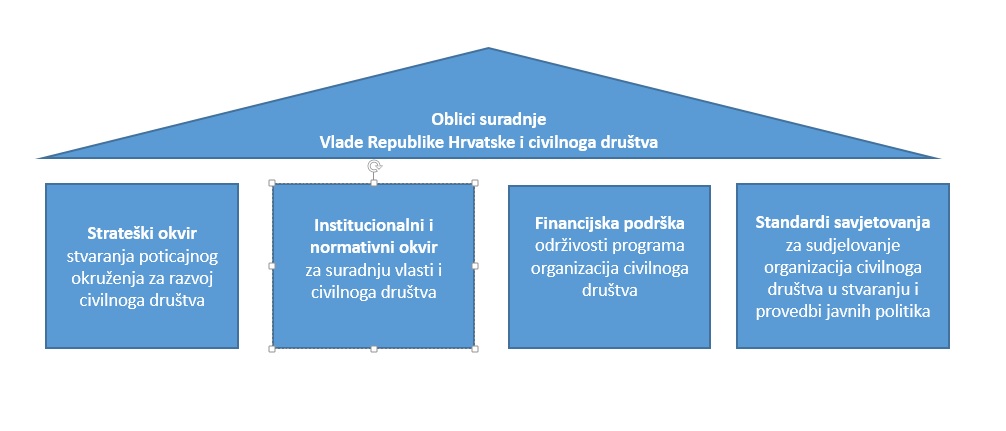 RAZVOJ CIVILNOGA DRUŠTVA U HRVATSKOJ Teoretičari civilnoga društva slažu se da je za političku tranziciju, uspostavu i legalizaciju demokratskih institucija potrebno šest mjeseci, za uspostavu tržišnog gospodarstva šest godina, a za razvoj građanskog društva – šezdeset godina.Civilno društvo u Hrvatskoj, kakvo prepoznajemo danas, imalo je dug i dinamičan razvojni put. Njegove najranije korijene nalazimo u djelovanju bratovština koje svoj vrhunac dostižu u prvoj polovici 18. stoljeća. Civilno društvo dalje se razvija kroz jačanje djelovanja udruga i društava od kraja 18. stoljeća pa sve do kraja prve polovice 20. stoljeća. Začetci današnjeg civilnoga društva mogu se zamijetiti i u različitim oblicima društvenog organiziranja u okvirima društveno političke paradigme uspostavljene nakon Drugog svjetskog rata, a dinamičan je i razvoj civilnog društva od uspostave neovisne Republike Hrvatske 1991. godine. Prvi pisani tragovi o djelovanju bratovština vezuju se uz zapise iz 809. godine, koji svjedoče o djelovanju bratovštine kotorskih mornara. Njihov prvi pisani statut iz 1463. godine svjedoči da su već tada ove organizacije obavljale neke od djelatnosti koje danas prepoznajemo kao ključne u djelovanju organizacija civilnog društva. Njime je definirano da bratovština obavlja stručno odgojnu ulogu u osposobljavanju mladih pomoraca, ali da ima i socijalno-humanitarnu ulogu pomaganja siromašnim i nemoćnim članovima. Do procvata bratovština, posebice u sjeverozapadnim dijelovima Hrvatske,  dolazi nakon oslobađanja od tursko osmanlijske vlasti početkom 18. stoljeća. Njihov razvoj uvjetovan je glavnim društvenim i ekonomskim izazovima Hrvatske tog vremena. Kako je početak 18. stoljeća obilježen čestim epidemijama, ne iznenađuje da se u ovom razdoblju osnivaju bratovštine poput Bratovštine Dobre Smrti, s aktivnostima usmjerenima prema pružanju brige za umiruće te usluge dostojanstvenog pokopa. Sa druge strane, obzirom da je tada većinsko stanovništvo u Hrvatskoj činila seljačka populacija, osnivaju se bratovštine poput Bratovštine Sv. Izidora Težaka za seoski svijet koje su usmjerene na djelatnosti skrbi o ovoj populaciji. Novi društveni, ekonomski i politički izazovi s kraja 18. do sredine 19. stoljeća dovode do osnivanja udruga (ili društava) sa širom lepezom aktivnosti usmjerenih ostvarivanju novih društvenih ciljeva (od pružanja različitih obrazovnih sadržaja, preko promidžbe umjetnosti, pa do razvoja različitih strukovnih udruženja). Djelovanje udruga u ovom razdoblju se postupno formalizira, tako da svako društvo ima pravila ili statute kojim se propisuju njihovi osnivači, utemeljitelji, pokrovitelji, predsjednici, upravni odbori, kriteriji članstva i drugo. Neke od prvih udruga i društava iz ovog razdoblja su Streljačko društvo, osnovano 1786 godine, Društvo prijatelja glazbe, tada poznato kao Musikvereub (Glazbeno društvo) osnovano 1827. godine, Preporodna čitaonica osnovana 1838. godine, Hrvatsko-slavonsko gospodarsko društvo, osnovano 1841. godine, Društvo Narodni muzej, utemeljeno 1846. godine te Društvo čovječnosti utemeljeno 1846. godine.Iz pojedinih društava i udruga nastalih u ovom razdoblju, razvijaju se organizacije koje u Hrvatskoj i danas imaju važnu ulogu u promicanju kulture i nacionalnog identiteta. Tako se iz Društva prijatelja glazbe 1875. godine razvio Hrvatski glazbeni zavod, koji danas predstavlja najstariju glazbenu ustanovu u Hrvatskoj, a iz Preporodne čitaonice se 1842. godine razvija Matica Ilirska koja od 1874. godine djeluje pod imenom Matica Hrvatska, i u sklopu koje se u tom razdoblju intenzivno razvija više zaklada, koje predstavljaju začetak zakladničke aktivnosti u Hrvatskoj. Nema nikakve dvojbe da pored velike uloge koje su u ovom razdoblju udruge imale u promicanju različitih strukovnih interesa i pružanja socijalnih usluga ekonomski ugroženim kategorijama stanovništva, one kroz svoje aktivnosti u ovom razdoblju učinkovito razvijaju, održavaju i promiču hrvatsku nacionalnu svijest. Tako je prva hrvatska opera Ljubav i zloba, skladatelja Vatroslava Lisinskog, s praizvedbom 18. ožujka 1846. godine, nastala upravo na poticaj Kazališnog društva dok aktivnosti Matice Hrvatske od svog osnutka, uz prekid djelovanja od 1972. do 1990. godine, promiču vrijednosti nacionalnog i kulturnog identiteta Hrvatske do danas.    Kraj 19. i početak 20. stoljeća svjedoči o daljem širenju područja djelovanja društava i udruga. U ovom razdoblju posebno se ističu udruge koje promiču kulturno prosvjetnu djelatnost (poput Hrvatskog pjevačkog društva „Kolo“ osnovanog 1862. godine te Pravničkog društva u Zagrebu, utemeljenog 1875. godine), razvoj športskih društava poput Hrvatskog sokola, utemeljenog 1874. godine i Hrvatskog planinarskog društva, osnovanog iste godine, te niza društava koja promiču socijalnu djelatnost (Zagrebačko društvo „Dobrotvor“ osnovano 1877. godine, Dobrovoljno društvo za spasavanje osnovano 1909. godine) te dalje jačanje i širenje broja kulturno prosvjetnih društava i udruga. Nagli rast broja udruga i društava kao i opsega djelatnosti koje one provode, svjedoče o modernizaciji hrvatskog društva koje postupno poprima konture modernog građanskog društva.O novim društvenim problemima i smjeru društveno ekonomskog razvoja Hrvatske u prvoj polovici 20. stoljeća svjedoče udruge nastale koncem Prvog svjetskog rata te kasnije u među ratnom razdoblju. Liga za zaštitu djece Hrvatske i Slavonije palih vojnika i invalida iz Prvog svjetskog rata, koja je počela s radom 1914. godine ukazuje na strahotne posljedice modernog ratovanja za sve segmente društva, dok organizacije poput Dobrotvornog društva „Prehrana“ te Društva „Hrvatska žena“ svjedoče o jačanju ideje filantropije te širenje područja građanskog djelovanja na sve kategorije hrvatskog stanovništva, neovisno o njihovom spolu ili ekonomskom položaju u društvu.     Nakon Drugog svjetskog rata, uspostavom nove društveno-političke paradigme u Hrvatskoj dolazi do ograničenja sloboda udruživanja, ali se elementi civilnog društva ipak mogu prepoznati u pojedinim obrascima djelovanja društvenih organizacija u poslije ratnom razdoblju. Pored različitih udruženja boraca, žena, sportaša i udruženja tehničke kulture i slično od kojih su brojna aktivna i danas, bilježi se snažan razvoj strukovnih udruženja, od kojih su neka, posebice u području socijale i zdravstva, ukazivala na manjkavosti usluga koje pruža država. Konačno, organizacije mladih, koje su formalno bile povezane s političkim strukturama sve su više postajale mjesta relativno autonomnog djelovanja i pozicioniranja, osobito studenata. Zajedno sa skupinama i društvima kao što su folklorna društva, plesne skupine, izviđači, sportski klubovi i slično, može se smatrati da su takve organizacije pridonosile društvenom kapitalu.   Razvijeniji oblici i prve inicijative civilnoga društva bliže današnjem značenju tog pojma u Hrvatskoj pojavljuju se u drugoj polovici 1980-ih. Tako je 1982. donesen Zakon o društvenim organizacijama i udruženjima građana kao temeljni zakonski okvir koji uređuje pravo na slobodno udruživanje. Godine 1985. u Hrvatskoj su bile registrirane 10.844 društvene organizacije i 547 udruženja građana. Neposredno prije, za vrijeme i nakon Domovinskog rata vrlo je intenzivan rad humanitarnih i mirovnih organizacija, organizacija civilnoga društva za zaštitu i promicanje ljudskih i ženskih prava i onih koje se bave zaštitom okoliša te udruga hrvatskih branitelja i stradalnika iz Domovinskog rata. Sve te organizacije intenzivno se umrežuju i djeluju sa sličnim organizacijama u regiji i Europe u cilju sprečavanja ratnih sukoba i pomaganja najugroženijim građanima. Većina istraživanja o tome razdoblju jasno upućuje na razvoj solidarnosti među građanima i građankama Hrvatske, a razina volontiranja bila je znatno veća nego danas. U to vrijeme poznate međunarodne organizacije i donatori financirali su rad organizacija civilnoga društva u Hrvatskoj, prenoseći dodatno svoja znanja i vještine iz područja civilnoga društva. Zbog toga se ponekad govori o „uvezenom civilnom društvu”, odnosno o jeziku ili pojedinim izrazima (npr. “facilitacija” ili “evaluacija”) koji nisu bili razumljivi prosječnom hrvatskom građaninu. Hrvatska država u to vrijeme, za razliku od danas, nije imala strukturiran i institucionaliziran odnos prema civilnom društvu.Početak pretpristupnih pregovora Republike Hrvatske sa Europskom Unijom te stjecanje statusa punopravne članice EU 2013. godine pred civilno društvo u Hrvatskoj postavilo je nove izazove, organizacijske i operativne prepreke, ali i otvorilo brojne mogućnosti za unapređenje postojećih obrazaca djelovanja i širenja područja aktivnosti, unapređenje postojećih i razvijanje novih aktivnosti i obrazaca umrežavanja, kako s nacionalnim, tako i s međunarodnim organizacijama. Tijekom pretpristupnih pregovora, jačanje organizacijskih kapaciteta organizacija civilnoga društva poticano je uglavnom kroz programe CARDS, PHARE i IPA, a nakon ulaska za projekte organizacija civilnoga društva u Hrvatskoj na raspolaganju su sredstva osigurana i kroz programe zajednice i sredstva iz strukturnih i investicijskih fondova Europske unije, prvenstveno Europskog socijalnog fonda (ESF). Ulaskom Hrvatske u Europsku uniju, pitanja budućnosti EU i razvoja europskog građanstva postaju nove političke teme oko kojih su i organizacije civilnoga društva postupno usmjeravale svoje aktivnosti. Tako su rezultati projekta bEUcitizen: Barriers towards European citizenship , ukazali da je ideja europskog građanstva, kako od strane nositelja vlasti, tako i među organizacijama civilnoga društva u Hrvatskoj još uvijek dominantno promatrana kroz prizmu instrumentalne uloge Europske unije u primarnom ostvarivanju nacionalnih ciljeva. Od 2007. godine Hrvatska provodi program Europa za građane, kojem je Ured za udruge kontakt točka za Hrvatsku, kojim se OCD-i potiču na aktivnije zagovaranje i podizanje svijesti javnosti o ideji europskog građanstva i europskih vrijednosti. Aktivnosti hrvatskih organizacija civilnoga društva oko pitanja budućeg razvoja EU vidljiva su kroz podršku koje su organizacija civilnoga društva pružili europskim predstavnicima civilnoga društva u njihovom apelu čelnicima Europe da se založe za socijalno-tržišno gospodarstvo i šesti scenarij za budućnost Europe pod nazivom Održiva Europa za građane.Pored ulaska Hrvatske u Europsku uniju, hrvatsko se društvo u proteklih nekoliko godina suočilo s nizom izazova koji su posljedica globalizacijskih procesa, a za koje Hrvatska ne može očekivati da će se odvijati mimo nje ili da će u njima moći zadržati ulogu pasivnog promatrača. Jedan od ovih izazova predstavlja i pitanje migracija, prihvata, regulacije boravka i integracije izbjeglica i drugih kategorija prisilnih migranata. Iako Hrvatska sebe tradicionalno vidi kao društvo tranzita, za očekivati je da će slijedom recentnih događaja vezanih uz takozvanu „izbjegličku krizu“, te posebice činjenicu punopravnog članstva Hrvatske u Europskoj uniji,  činjenicu primitka Hrvatske u punopravno članstvo u Europskoj uniji, Hrvatska biti sve privlačnija kao krajnje odredište za brojne imigrante. Već samo članstvo u EU prisiljava Hrvatsku da aktivno razmišlja o pitanjima poput vanjske kontrole granica Europske unije te osiguravanju humanog pristupa izbjeglicama i drugim kategorijama migranata i prisilnih migranata te osiguravanju zaštite njihovih ljudskih prava i osobnog dostojanstva. U ovim procesima civilnom društvu već sada pripada velika uloga, a s postupnim porastom broja osoba koje će se trajno nastaniti u Republici Hrvatskoj. Veliki dio troškova integracije podnijet će upravo organizacije civilnoga društva obzirom na veliko akumulirano znanje koje one posjeduju. Ovo iskustvo akumulirano je i kroz njihov intenzivan rad sa izbjeglicama i prognanicima neposredno prije, za vrijeme i nakon Domovinskog rata. Civilno društvo ima kapacitete i sposobnosti brzo i učinkovito reagirati na krizne situacije, ali i pružati usluge i informacije, kako migrantima tako i široj zainteresiranoj javnosti, o kompleksnosti uvjeta i potreba izbjeglica tijekom integracijskog procesa.Danas Vlada Republike Hrvatske prepoznaje važnost i ulogu djelovanja organizacija civilnoga društva. Potiče njihov rad i volonterstvo te razvija suradnju državnih tijela s organizacijama civilnoga društva kroz duh i načelo partnerstva koristeći nekoliko okvira za djelovanje – strateški okvir stvaranja poticajnog okruženja za razvoj civilnoga društva, institucionalni i normativni okvir za suradnju vlasti i civilnoga društva te financijska podrška projektima i programima organizacija civilnoga društva. Organizacije civilnoga društva daju značajan obol oblikovanju kvalitetnijeg, socijalno osjetljivog i pravednoga hrvatskog društva. Uključivanje građana u sva područja društvenoga djelovanja pridonosi razvoju demokratske i participativne zajednice i omogućava inicijativu građana. Misija organizacija civilnoga društva jest ravnopravno sudjelovati u izgradnji demokratskog, otvorenog, uključivog, bogatog i socijalno pravednog, održivog te ekološki osviještenog društva, biti ravnopravni sudionik i korektiv u promišljanju i suodlučivanju o pitanjima od javnog interesa i provedbi odluka i mjera s javnim utjecajem te veza između građana i javnog sektora. Zato je bitno da interakcija, razmjena mišljenja, ideja i prijedloga, budu uključivi i raspravljeni na demokratski način.Prema podacima službenih evidencija i registara danas je u Hrvatskoj registrirano 52.238 udruga, 232 zaklade, 11 fundacija i preko 500 sindikalnih udruga i udruga poslodavaca, 52 vjerske zajednice i više od 2.050 pravnih osoba Katoličke crkve, 430 organizacijskih oblika Pravoslavne crkve te, prema procjeni, više od 600 privatnih ustanova. Većina organizacija civilnoga društva vezana je uz grad Zagreb odnosno pet županija (Splitsko-dalmatinska, Primorsko-goranska, Osječko-baranjska, Zagrebačka, Istarska), u kojima je registrirano ukupno više od 31.000 udruga te najveći broj zaklada. Nedvojbeno je da su izrazito velike razlike u standardu građana između hrvatskih regija u izravnoj vezi sa stupnjem razvoja civilnoga društva u tim regijama. Stoga su proteklih godina uloženi dodatni napori u razvoj programa potpore ujednačenom regionalnom razvoju civilnog društva te su nastavljeni procesi decentralizacije financiranja projekata i programa udruga iz javnih izvora. Tablica 1: Broj udruga u Republici Hrvatskoj po županijama i iznosi financijskih sredstava u 2015.Izvori: Ministarstvo uprave, Registar udruga Republike Hrvatske, 8. lipnja 2017.Ured za udruge Vlade RH, Izvješće o financiranju projekata i programa organizacija civilnoga  društva iz javnih izvora u 2015. godiniRepublika Hrvatska ima razvijen sustav financiranja programa i projekata organizacija civilnoga društva na državnoj i lokalnim razinama, a prema podacima što ih redovito od 2007. godine prikuplja i obrađuje Ured za udruge u godišnjim izvješćima o financiranju projekata i programa organizacija civilnoga društva, godišnje se programima i projektima organizacija civilnoga društva iz javnih izvora dodijeli prosječno oko 1,6 milijardi kuna. Zadnje dostupni podaci iz 2015. godine, objavljeni u Izvješću o financiranju projekata i programa organizacija civilnoga društva iz javnih izvora u 2015. godini, pokazuju kako je programima i projektima organizacija civilnoga društva iz javnih izvora dodijeljeno 1.672.699.179,11 kn od čega se 46,31% odnosi na državni proračun, a na proračune županija, gradova i općina 50,78% dodijeljenih sredstava. Ovdje je potrebno napomenuti kako su udruge u Republici Hrvatskoj značajni korisnici sredstava fondova Europske unije. Naime, neki davatelji financijskih sredstava na nacionalnoj razini imaju ulogu ugovornih ili posredničkih tijela u provedbi natječaja financiranih iz EU fondova i drugih inozemnih fondova te je tako projektima i programima organizacija civilnoga društva u 2015. dodijeljeno 6% od ukupnog iznosa dodijeljenih sredstava.Grafikon 1. Trendovi u dodjeli sredstava iz pojedinih izvoraAnalize dodijeljenih financijskih sredstava prema području financiranja pokazuju da se za područje socijalne djelatnosti u Republici Hrvatskoj, u 2015. godini, dodijelilo 24,10% ukupnog iznosa. Slijedi područje kulture i umjetnosti, koje je financirano s 22,52% godišnjeg izdvajanja za projekte i programe udruga, te područje sporta (17,62%). Programi i projekti iz područja demokratske političke kulture u ukupnom iznosu sudjeluju sa 10,25%. Ostala područja, u odnosu na ukupan iznos javnih sredstava dodijeljenih projektima i programima organizacija civilnoga društva, imaju udio manji od 5%.U 2015. godini financirano je 36.104 programa i projekata organizacija civilnoga društva na kojima su zaposlene 22.232 osobe, odnosno 51.623 osobe koje su dobile naknadu za rad temeljem ugovora o (autorskom) djelu, dok je 501.663 volontera sudjelovalo u provedbi financiranih programa i projekata. PODRUČJE I: 	INSTITUCIONALNI OKVIR ZA PODRŠKU RAZVOJU CIVILNOGA DRUŠTVAInstitucionalni okvir za podršku razvoju civilnoga društva u Republici Hrvatskoj utemeljen je na tri oblika institucionalne podrške koje čine Ured za udruge Vlade Republike Hrvatske (Uredba o Uredu za udruge NN 34/12), Savjet za razvoj civilnoga društva (Odluka o osnivanju Savjeta za razvoj civilnog društva NN 140/09, 42/12, 61/14, pet saziva) te Nacionalna zaklada za razvoj civilnoga društva (Zakon o Nacionalnoj zakladi za razvoj civilnog društva NN 173/03). Institucionalni okvir za podršku razvoju civilnoga društva u širem smislu podrazumijeva pored institucionalnoga i strateški i financijski okvir u kojem sudjeluju sva tijela državne uprave, uredi Vlade, javne institucije, kao i jedinice lokalne i područne (regionalne) samouprave.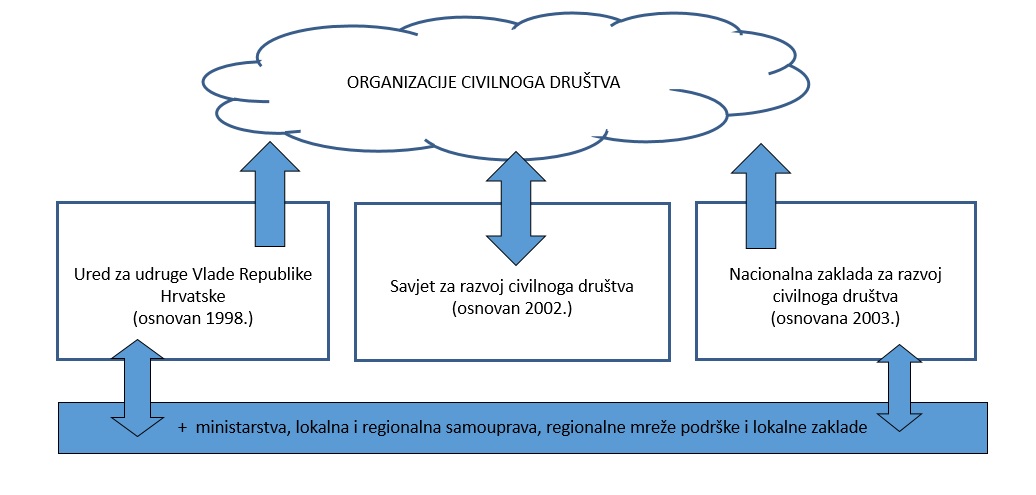 Kao takav, institucionalni okvir za podršku razvoju civilnoga društva u Republici Hrvatskoj prepoznat je kao primjer dobre prakse i izvan granica Hrvatske. Ured za udruge stručna je služba Vlade koja obavlja stručne poslove u vezi sa stvaranjem uvjeta za suradnju i partnerstvo s civilnim društvom, čija je misija osigurati poticajan pravni, institucionalni i financijski okvir za djelovanje udruga i podupirati razvoj snažnog i autonomnog civilnoga društva kao nezaobilaznog partnera države u pripremi i provedbi javnih politika. Nacionalna zaklada za razvoj civilnoga društva osnovana je s temeljnom svrhom podrške razvoju civilnoga društva u Republici Hrvatskoj. Savjet za razvoj civilnoga društva kao mehanizam suradnje Vlade i civilnog sektora i njegova dosadašnja postignuća predstavljaju primjer dobre prakse uključivanja organizacija civilnoga društva u rad javne uprave prepoznat i na EU razini. Sa svrhom promicanja i razvoja civilnoga društva u Republici Hrvatskoj na području suvremene kulture i umjetnosti kroz pružanje stručne i financijske podrške programima organizacija civilnoga društva u kulturi, institucionalni okvir za podršku razvoja civilnoga društva od 2012. godine čini i Zaklada „Kultura nova“. Da bi se osigurala održivost i stabilnost institucionalnog okvira za podršku razvoju civilnoga društva na nacionalnoj razini, u narednom razdoblju potrebno je provesti vanjsko vrednovanje postojećeg institucionalnog okvira te na temelju toga izraditi i provesti preporuke za poboljšanje djelovanja i unapređenje suradnje Ureda za udruge, Savjeta za razvoj civilnoga društva i Nacionalne zaklade za razvoj civilnoga društva i njezinih programa podrške razvoju civilnoga društva. Dodatno, kako bi se uvažio značaj i osiguralo mehanizme  suradnje tijela državne uprave s organizacijama civilnoga društva, nužno je uspostaviti sustav kontakt osoba s civilnim društvom u tijelima državne uprave.U Hrvatskoj je uspostavljena značajna regionalna infrastruktura za podršku razvoju civilnoga društva koju financijski podupire Nacionalna zaklada za razvoj civilnoga društva. Pet regionalnih centara uključenih u provedbu Programa regionalnog razvoja civilnoga društva i lokalnih zajednica u Republici Hrvatskoj pružaju podršku organizacijama civilnoga društva kroz izobrazbu, savjetovanje i informiranje te poznavanje lokalnih prilika i potreba za razvoj organizacija civilnoga društva kroz komunikaciju i suradnju s drugim dionicima na lokalnoj i regionalnoj razini. Istovremeno je Nacionalna zaklada za razvoj civilnoga društva uspostavila decentralizirani model financiranja razvoja civilnoga društva kroz suradnju s  četiri lokalne zaklade, koji su prihvatila i neka tijela državne uprave u provedbi javnih natječaja za financiranje programa i projekata OCD-a iz svoje nadležnosti. Prednost navedenog modela je postojanje napredne procedure provedbe natječaja te praćenja i evaluacije rezultata projekata udruga, pri čemu regionalne zaklade imaju izravan doticaj s lokalnim potrebama, a zbog svog specifičnog pravnog oblika imaju mogućnost uvećavanja postojećih sredstava kroz suradnju s privatnim sektorom i privlačenjem sredstava iz jedinica lokalne i područne (regionalne) samouprave, kao i iz fondova Europske unije. Kao i za nacionalnu razinu, potrebno je provesti vanjsko vrednovanje postojeće infrastrukture na lokalnim i regionalnim razinama te slijedom toga implementirati preporuke za poboljšanje djelovanja i unapređenje suradnje.Jedan od modela razvoja suradnje jedinica lokalne i područne samouprave i udruga je inicijativa potpisivanja Deklaracije o suradnji gradova i organizacija civilnoga društva u Republici Hrvatskoj koju Ured za udruge provodi u suradnji s Udrugom gradova, a kojom je do sada 78 gradonačelnika izrazilo spremnost za razvijanje suradnje i partnerskog odnosa s organizacijama civilnoga društva te se obvezalo na provođenje aktivnosti kojima se unapređuje savjetovanje i uspostavlja transparentan i djelotvoran sustav financiranja i podrške provedbi projekata i programa organizacija civilnoga društva od interesa za opće dobro. Kao rezultat razvoja suradnje između lokalnih vlasti i organizacija civilnoga društva u razvijanju i provedbi javnih politika na lokalnim razinama, nekoliko gradova je s OCD-ima potpisalo i Povelju o suradnji, a osnovano je i nekoliko gradskih i županijskih savjeta za razvoj civilnoga društva. Korak dalje učinio je Savjet za razvoj civilnog društva Krapinsko-zagorske županije zahvaljujući čijem radu je donesena Strategija razvoja civilnog društva Krapinsko-zagorske županije, prva županijska strategija za razvoj civilnoga društva u Hrvatskoj po uzoru na Nacionalnu strategiju za razvoj civilnoga društva od 2012. do 2016. godine. Ured za udruge, u suradnji s Hrvatskom zajednicom županija, širi ovu inicijativu potpisivanja i predstavljanja Deklaracije i na suradnju županija i organizacija civilnoga društva u Republici Hrvatskoj čime se nastoji poticati ravnomjerni razvoj civilnoga društva i aktivniji rad lokalnih i regionalnih savjeta.Normativni okvir za djelovanje udruga u Republici Hrvatskoj značajno je unaprijeđen provedbom mjera Nacionalne strategije stvaranja poticajnog okruženja za razvoj civilnoga društva od 2012. – 2016.  U lipnju 2014. godine donesen je novi Zakon o udrugama (NN 74/14) koji stavlja naglasak na transparentnost i javnost poslovanja i financiranja udruga koje provode projekte i programe od interesa za opće dobro. U skladu s novim Zakonom, doneseni su i podzakonski akti koji podrobnije uređuju pojedina područja propisana Zakonom. Tako je u siječnju 2015. na snagu stupio Pravilnik o sadržaju i načinu vođenja Registra udruga Republike Hrvatske i Registra stranih udruga u Republici Hrvatskoj (NN 4/15). Pravilnikom se propisuje oblik i sadržaj registra udruga i registra stranih udruga, zahtjeva za upis u registar udruga i registar stranih udruga, zahtjeva za upis promjena u registar udruga i registar stranih udruga, sadržaj izvatka iz registra udruga i registra stranih udruga, razvrstavanje udruga, način podnošenja zahtjeva za upis u registar udruga i registar stranih udruga, te način upisa i vođenja registra udruga i registra stranih udruga, zbirki isprava, prestanak postojanja udruga sa svojstvom pravne osobe i prestanak djelovanja stranih udruga u Republici Hrvatskoj. U ožujku 2015. usvojena je i Uredba o kriterijima, mjerilima i postupcima financiranja i ugovaranja programa i projekata od interesa za opće dobro koje provode udruge (NN 26/15) kojom se utvrđuju kriteriji, mjerila i postupci koje nadležna državna tijela, uredi Vlade i tijela i druge javne institucije, a na odgovarajući način i jedinice lokalne i područne (regionalne) samouprave, javna trgovačka društva i druga javno pravna tijela primjenjuju prilikom odobravanja financijskih sredstava iz javnih izvora udrugama. Primjenjivanjem navedenih kriterija, mjerila i postupaka teži se učinkovitijem, racionalnijem i transparentnom korištenju dodijeljenih sredstava. U listopadu 2014. donesen je Zakon o financijskom poslovanju i računovodstvu neprofitnih organizacija (NN 121/14) kojim se nastoji odgovoriti na zahtjeve primjene načela javnosti i transparentnosti, posebice u dijelu obveze financijskog izvještavanja i javne objave financijskih izvještaja. sustavno pratiti i vrednovati provedbu i učinak normativnog okvira za djelovanje civilnoga društva s ciljem njegovog daljnjeg unapređenja. Iako je kao jedna od aktivnosti u Nacionalnoj strategiji navedeno i donošenje novog Zakona o zakladama, na snazi je još uvijek Zakon iz 2005. godine, a izrada novog Zakona uvrštena je u nacrt Godišnjeg plana normativnih aktivnosti za 2017. godinu, te se očekuje da će i taj propis biti dodatni poticaj razvoju civilnoga društva i filantropije. Donošenjem Zakona o izmjenama i dopunama Zakona o volonterstvu (NN 22/13) unaprijeđen je sustav podrške razvoju volonterstva. Unapređenje zakonodavnog okvira o volonterstvu slijedio je i napredak u radu regionalnih i lokalnih volonterskih centara te značajan porast u broju registriranih organizatora volontiranja, broju volontera i ukupno povećanom broju volonterskih sati. Kako bi se osigurala dodatna podrška razvoju civilnoga društva održan je niz programa izobrazbe državnih i lokalnih službenika, te je važno nastaviti jačati kapacitete tijela nadležnih za registraciju i nadzor nad djelovanjem organizacija civilnoga društva. Jednako tako važno je i dalje unapređivati već uspostavljene mehanizme koordinacije među strukturama podrške ujednačenom regionalnom razvoju civilnoga društva.Tijekom provedbe prethodne Nacionalne strategije unaprijeđen je sustav financiranja iz javnih izvora projekata i programa od interesa za opće dobro koje provode organizacije civilnoga društva. Unapređenje praksi uspostavljenih u prethodnom razdoblju nastavit će se i ubuduće kroz niz aktivnosti, a posebno u odnosu na podizanje kvalitete programiranja, provedbe i praćenja provedbe i vrednovanja učinaka programa i projekata organizacija civilnoga društva financiranih iz javnih izvora, uključujući i fondova EU.Uspostavljeni kriteriji postupka dodjele prostora u državnom i vlasništvu jedinica lokalne i područne (regionalne) samouprave na korištenje organizacijama civilnoga društva trebat će se još više primjenjivati u sljedećem razdoblju prilikom provedbe javnih natječaja za dodjelu nekretnina na korištenje OCD-ima, uz provođenje revizije dosadašnjeg korištenja prostora u vlasništvu RH od strane OCD-a. Društveno-kulturni centri na temelju modela sudioničkog upravljanja javnom infrastrukturom razvijaju se u mnogim dijelovima Hrvatske. Oni predstavljaju inovativne oblike reinterpretacije javnih ustanova (posebno u kulturi) te služe kao podloga za uspostavljanje različitih modela civilno-javnog partnerstva između organizacija civilnoga društva (korisnika i stanara prostora), JLP(R)S i građana. Gradeći se na principima odgovornog dijeljenja i solidarnosti te suradnje i sudjelovanja u procesima odlučivanja i upravljanja, društveno-kulturni centri doprinose izgradnji lokalne zajednice te razvoju inkluzivnih i otvorenih gradova. Potrebno je stvoriti podlogu za unapređenje postojećih i razvoj novih praksi civilno-javnog partnerstva u suradničkom upravljanju javnim prostornim resursima koja će kroz razvoj poticajnog institucionalnog i zakonodavnog okvira te sustavnog pružanja podrške omogućiti dugoročni razvoj kapaciteta svih uključenih dionika, osnažiti sudioničku demokraciju u gradovima, doprinijeti razvoju održive javne infrastrukture te unaprijediti uvjete za produkciju i distribuciju društvenih i kulturnih sadržaja, kao i razvoj obrazovnih programa prema potrebama lokalne zajednice.Umjesto sporadičnog potrebno je uspostaviti sustavno istraživanje o stanju razvoja civilnoga društva usporedivo s međunarodnim standardima te postaviti sustav kontinuiranog mjerenja utjecaja organizacija civilnoga društva na društveno-ekonomski razvoj i demokratski rast. Organizacije civilnoga društva posjeduju značajne analitičke resurse te bogatu arhivsku građu nastalu njihovim radom. Izrađeni alati za mjerenje učinaka provedenih projekata i programa organizacija civilnoga društva trebaju se primjenjivati za vrednovanje svih raspisanih i provedenih projekata definiranih u ovoj Strategiji i drugim strateškim dokumentima, nastali materijali trebaju biti javno dostupni kroz uspostavljenu digitalnu arhivu, a arhivska građa nastala djelovanjem organizacija civilnoga društva trebala bi biti obrađena u specijaliziranom Arhivu civilnoga društva. CILJEVI: Unaprijediti institucionalni i normativni okvir za podršku razvoju civilnoga društva uvažavajući različite organizacijske kapacitete, opseg i područje djelovanja organizacija civilnoga društvaOsigurati uvjete za ujednačen razvoj organizacija civilnoga društva u svim dijelovima Republike HrvatskeOsigurati kontinuitet, učinkovitost i usklađenost sustava financiranja projekata i programa organizacija civilnoga društva od interesa za opće dobro i sustava nefinancijskih podrški OCD-ima, posebno putem suradničkog upravljanja javnim prostornim resursima Povećati kvalitetu programiranja, provedbe i praćenja provedbe programa i projekata organizacija civilnoga društva financiranih iz fondova EUPoticati stvaranje analitičke, statističke i znanstvene podloge za praćenje napretka u razvoju civilnoga društva te (samo)vrednovanje rada i učinaka dionika značajnih za razvoj civilnoga društvaMJERA 1. OSIGURATI ODRŽIVOST I STABILNOST INSTITUCIONALNOG OKVIRA ZA PODRŠKU RAZVOJU CIVILNOGA DRUŠTVA NA NACIONALNOJ RAZINIMJERA 2. 	POBOLJŠATI POSTOJEĆU INFRASTRUKTURU NA LOKALNIM I REGIONALNIM RAZINAMA ZA UJEDNAČEN RAZVOJ ORGANIZACIJA CIVILNOGA DRUŠTVA U SVIM DIJELOVIMA HRVATSKE MJERA 3. UNAPRIJEDITI NORMATIVNI OKVIR ZA DJELOVANJE CIVILNOGA DRUŠTVA MJERA 4. OSIGURATI KONTINUITET SUSTAVA FINANCIRANJA IZ JAVNIH IZVORA PROJEKATA I PROGRAMA OD INTERESA ZA OPĆE DOBRO KOJE PROVODE ORGANIZACIJE CIVILNOGA DRUŠTVA KOJI ĆE OMOGUĆITI STABILNOST I ODRŽIVOST ORGANIZACIJA CIVILNOGA DRUŠTVA		MJERA 5. 	USPOSTAVITI TRANSPARENTAN POSTUPAK DODJELE PROSTORA U DRŽAVNOM VLASNIŠTVU I VLASNIŠTVU JLP(R)S-a NA KORIŠTENJE ORGANIZACIJAMA CIVILNOGA DRUŠTVA  RADI PROVEDBE PROGRAMA I PROJEKATA OD INTERESA ZA OPĆE DOBROMJERA 6. USPOSTAVITI SUSTAVNO ISTRAŽIVANJE O STANJU RAZVOJA CIVILNOGA DRUŠTVA USPOREDIVO S MEĐUNARODNIM STANDARDIMA TE POSTAVITI SUSTAV KONTINUIRANOG MJERENJA UTJECAJA ORGANIZACIJA CIVILNOGA DRUŠTVA NA DRUŠTVENO-EKONOMSKI RAZVOJ I DEMOKRATSKI RASTPODRUČJE II: 	CIVILNO DRUŠTVO I SUDIONIČKA DEMOKRACIJAPod pojmom sudioničke demokracije uobičajeno se podrazumijeva mogućnost sudjelovanja civilnoga društva, a time i građana, u procesima izrade, provedbe i praćenja javnih politika. Važan korak u unapređenju normativnog okvira za savjetovanja sa zainteresiranom javnošću, nakon što je Vlada Republike Hrvatske 2009. godine donijela Kodeks savjetovanja sa zainteresiranom javnošću u postupcima donošenja zakona, drugih propisa i akata (NN 140/09), ostvaren je donošenjem novog Zakona o pravu na pristup informacijama (NN 25/13). Ovim Zakonom osigurana je uspostava institucije Povjerenika za informiranje koja promovira i osigurava pravo na pristup informacijama te je definirano obavezno trajanje savjetovanja sa zainteresiranom javnošću od najmanje 30 dana. Dodatno, Zakon obvezuje tijela državne uprave da savjetovanja provode preko središnjeg državnog internetskog portala za savjetovanja s javnošću – e-Savjetovanja. Uspostavom portala e-Savjetovanja u 2015. godini omogućen je građanima, civilnom društvu i zainteresiranoj javnosti jednostavniji pristup svim otvorenim savjetovanjima državnih tijela i olakšano slanje komentara i prijedloga poboljšanja nacrta zakona, drugih propisa i akata. Dopunom Poslovnika Vlade dodatno je ojačana provedba procesa  savjetovanja sa zainteresiranom javnošću u postupcima donošenja zakona, drugih propisa i akata jer se javno savjetovanje i izvještavanje o rezultatima savjetovanja potvrđuje kao sastavni dio procesa donošenja odluka na državnoj razini. Konkretno, u Poslovnik je dodana odredba da su središnja tijela državne uprave, uz nacrte zakona, drugih propisa i akata, dužna pri upućivanju u proceduru Vlade, priložiti i odgovarajuća izvješća o provedenom savjetovanju, ukoliko su takva savjetovanja bila provedena, u skladu s posebnim propisom, odnosno Kodeksom savjetovanja sa zainteresiranom javnošću u postupcima donošenja zakona, drugih propisa i akata. Unatoč ostvarenim rezultatima i dalje je potrebno raditi na daljnjem razvijanju procesa savjetovanja i posebice na ujednačavanju standarda u provedbi savjetovanja na nacionalnoj razini, što uključuje i potrebu kontinuiranog educiranja državnih službenika. Uz to, na lokalnoj i regionalnoj razini savjetovanja nisu još uvijek zaživjela kao redovna praksa te je potrebno uložiti dodatne napore kako bi se osiguralo sudjelovanje građana u procesima donošenja odluka i na tim razinama. Iako u odgojno-obrazovnom sustavu od 1993. godine postoji obvezni predmet Politika i gospodarstvo u svim srednjim školama, a od 1999. godine prvi program odgoja i obrazovanja za ljudska prava i demokratsko građanstvo, u Republici Hrvatskoj još uvijek je niska razina političke pismenosti i demokratske kulture građana te niska razina svijesti o važnosti sudioničke demokracije, što doprinosi osjećaju nepovjerenja građana u sustav te nositelje i provoditelje javnih politika. U proteklom razdoblju provedbe Nacionalne strategije uloženi su napori u izgradnju podloge za uvođenje građanskog odgoja i obrazovanja u formalni odgojno-obrazovni sustav, koristeći  iskustva provedbe neformalnog obrazovanja, pri čemu su organizacije civilnoga društva bile važan dionik i partner. U razdoblju od 2012. do 2014. godine eksperimentalno je proveden kurikulum građanskog odgoja i obrazovanja u 12 osnovnih i srednjih škola u Republici Hrvatskoj. Praćenje i vanjsko vrednovanje provedbe povjereno je Nacionalnom centru za vanjsko vrednovanje obrazovanja (NCVVO), Istraživačko-obrazovnom centru za ljudska prava i demokratsko građanstvo Filozofskog fakulteta Sveučilišta u Zagrebu, Agenciji za odgoj i obrazovanje (AZOO) i Mreži mladih Hrvatske s partnerima (Centar za mirovne studije i GONG). Nakon eksperimentalne provedbe Kurikuluma građanskog odgoja i obrazovanja u 12 osnovnih i srednjih škola, Ministarstvo znanosti, obrazovanja i sporta imenovalo je 30. prosinca 2013. stručno Povjerenstvo za pripremu provedbe Građanskog odgoja i obrazovanja u školskoj godini 2014./2015. Povjerenstvo je izradilo izmjene i dopune Kurikuluma građanskog odgoja i obrazovanja. Uslijedila je javna rasprava nakon koje je Povjerenstvo za pripremu uvođenja Građanskog odgoja i obrazovanja donijelo 27. lipnja 2014. zaključke kojima se građanski odgoj i obrazovanje uvodi od školske godine 2014./2015. obavezno međupredmetno u sve razrede osnovne škole i u srednje škole, kao poseban obavezan predmet u 8. razred osnovne škole te u 1. i 2. razred srednje škole, školske godine 2015./2016. odnosno kad se stvore sve pravne i kurikularne  pretpostavke, a dalje će se građanski odgoj i obrazovanje eksperimentalno provoditi u zainteresiranim školama kao izborni predmet i u srednjim školama kao fakultativni predmet. U 2014. godini donesena je Odluka o programu i Program međupredmetnih i interdisciplinarnih sadržaja Građanskog odgoja i obrazovanja za osnovne i srednje škole (NN 104/14). U školskoj godini 2014./15. započela je obvezna provedba Programa Građanskog odgoja i obrazovanja u osnovnim i srednjim školama te provedba Eksperimentalnog programa Građanskog odgoja i obrazovanja za 8. razred osnovne škole u 34 osnovne škole. Programom se uvodi povezivanje postojećih tema u predmetima s ključnim pojmovima građanskog odgoja i obrazovanja, njihovo horizontalno i vertikalno povezivanje, produbljivanje i proširivanje kroz cijelu osnovnu i srednju školu. Učenje je bazirano na zadacima za učenike koji ih vode aktivnom uključivanju, grupnom radu, promišljanju, istraživanju i zaključivanju o ljudsko-pravnim, političkim, društvenim, gospodarsko-poduzetničkim, kulturološkim i ekološkim konceptima aktivnog građanstva zauzetog za promicanje cjelovitog  društvenog razvoja i uključenosti građana. U 2016. godini provedeno je javno savjetovanje o krovnom dokumentu reforme odgojno-obrazovnog sustava, Okviru nacionalnog kurikuluma te drugim kurikularnim dokumentima, čiji je sastavni dio građanski odgoj i obrazovanje, međutim za sada nema konačne odluke o tome. Rezultati javnog savjetovanja još nisu objavljeni.Agencija za odgoj i obrazovanje provela je i dalje provodi stručno usavršavanje za ravnatelje, učitelje, nastavnike i stručne suradnike o metodologiji izrade godišnjeg plana i programa obvezne međupredmetne i interdisciplinarne provedbe Građanskog odgoja i obrazovanja (GOO),  o vođenju pedagoške dokumentacije kojom se dokazuje provedba, o metodologiji međupredmetnog i interdisciplinarnog planiranja i programiranja usmjerenog na ishode GOO-a i vrednovanje postignuća učenika, o metodama kompleksnog interaktivnog poučavanja koje su razvijene u okviru građanskog odgoja i obrazovanja  i druge važne teme kojima se osigurava kvaliteta provedbe.Time su stvorene temeljne pretpostavke za provođenje suvremenog koncepta građanskog odgoja i obrazovanja koji se temelji na potrebama našega društva i Povelji Vijeća Europe o odgoju i obrazovanje za demokratsko građanstvo i ljudska prava. Navedena postignuća su temelj za reformu odgoja i obrazovanja. Organizacije civilnoga društva važni su dionici u izradi i provođenju programa formalnog i neformalnog obrazovanja te su nezaobilazan partner ustanovama u provedbi informalnog učenja. Uz to, organizacije civilnoga društva provode različite neformalne obrazovne programe koji doprinose podizanju razine političke i građanske pismenosti i kulture te znanja o civilnom društvu i djelovanju u Hrvatskoj, potičući na taj način i jačanje sudioničke demokracije. Stoga je potrebno i dalje poticati razvoj i provedbu takvih programa organizacija civilnog društva, odnosno osigurati im podršku, kao i podršku samim organizacijama koje ih provode. U svrhu osiguravanja veće prepoznatljivosti i značaja neformalnih obrazovnih programa organizacija civilnoga društva potrebno je nastaviti ažurirati uspostavljeni Katalog programa neformalnog obrazovanja, kao i uspostaviti kriterije za validaciju i certificiranje takvih programa. Volontiranje je jedan od najčešćih i najzastupljenijih oblika građanskog aktivizma i sudjelovanja, međutim još uvijek u društvu nedovoljno vrednovan i potican. Posebice je važno poticati volonterstvo kod djece i mladih te je potrebno iznaći načine da volontiranje postane redovita i vrednovana praksa u okviru osnovnoškolskog i srednjoškolskog obrazovanja, te vrednovano i na razini fakulteta. Brojne organizacije civilnoga društva, posebice regionalni i lokalni volonterski centri svojim radom doprinose širenju inicijativa razvoja volonterskih programa, no pri tome se nerijetko suočavaju s nedostatnim kapacitetima za njihovu provedbu te je potrebno jačati kapacitete za osposobljavanje koordinatora volontera. Volontiranje posebice može osnažiti pripadnike onih skupina u društvu koje su tradicionalno bili primatelji volonterskih usluga. Pripadnici tzv. marginaliziranih skupina, kroz koncept inkluzivnog volontiranja, unose jedinstveni set znanja, vještina i vrijednosti u volonterske programe te se na taj način doprinosi razbijanju stereotipova i predrasuda, odnosno prihvaćanju različitosti i borbi protiv diskriminacije. Također, nužno je poticati i promovirati još nedovoljno razvijeno područje korporativnog volontiranja s ciljem povezivanja poslovne zajednice i organizacija civilnoga društva u razvoju vlastite lokalne zajednice. Uvjerenje da se glas građana treba čuti općenito se smatra demokratskim idealom i premda se čini da je sve prisutnije opće slaganje kako je potrebno uključiti građane u procese donošenja odluka nema konačnog odgovora na pitanje kako je najbolje to učiniti. S obzirom na stalnu dinamiku koja proizlazi kako iz razvoja same demokracije, tako i s obzirom na razvoj tehnologije, kontinuirano se nastoji iznaći nova rješenja u smislu novih modela građanskog sudjelovanja kojima se odgovara na nove izazove u razvoju zajednice i na rješavanje društvenih problema. Stoga je u svrhu poticanja veće uključenosti građana potrebno pružati podršku i razvoju novih modela građanskog sudjelovanja, kao i općenito promovirati mogućnosti i koristi građanskog sudjelovanja, kako na lokalnim, tako i na nacionalnoj razini.Pozitivniji odnos prema djelovanju organizacija civilnoga društva dovest će i do veće uključenosti građana u rad udruga. Tradicionalna godišnja manifestacija Ureda za udruge Dani otvorenih vrata udruga te razvijena mrežna aplikacija UdrugeInfo predstavlja dobar primjer za poboljšanje percepcije i veću vidljivosti organizacija civilnoga društva u javnosti i među građanima. Poticajno okruženje za društveni i politički angažman i samoorganiziranje građana pretpostavlja postojanje javne sfere i medijskog prostora u kojem se afirmiraju teme od javnog i zajedničkog interesa, odnosno omogućuje pristup informiranoj javnoj raspravi temeljenoj na poštivanju raznolikosti mišljenja i dijalogu. U tom smislu važnu ulogu imaju javni mediji, a uz njih također je velik značaj medija zajednice. Usprkos iznimno važnoj ulozi medija zajednice za razvoj pluralizma, slobode i društvene odgovornosti medija, izgradnju demokracije, promociju ljudskih prava i aktivnog građanstva, njihov status u Hrvatskoj i dalje nije riješen na zadovoljavajući način. Njihov razvoj je ograničen kako nepovoljnim normativnim i institucionalnim okvirom, tako i činjenicom da ne postoji jasna definicija medija zajednice. Kroz provedbu Nacionalne strategije stvaranja poticajnog okruženja za razvoj civilnoga društva 2012. - 2016. pokušalo se odgovoriti na te probleme te je uspostavljen sustav podrške i financiranja neprofitnih medija odnosno medija zajednice, no tijekom 2016. godine on je prekinut.  CILJEVI: Unaprijediti praksu savjetovanja sa zainteresiranom javnošću u oblikovanju javnih politika, na nacionalnoj i lokalnoj razini Unaprijediti sustav osposobljavanja državnih službenika za suradnju s civilnim društvom Osigurati preduvjete za daljnji razvoj sudioničke demokracijeUnaprijediti praksu i poticati kulturu volontiranja, posebice među djecom i mladimaGraditi pozitivan odnos prema organizacijama civilnoga društva u javnosti i među građanima Unaprijediti normativni i izgraditi institucionalni okvir za poticanje razvoja medija zajednice i medijske pismenostiMJERA 7. POBOLJŠATI DJELOTVORNOST SAVJETOVANJA S ORGANIZACIJAMA CIVILNOGA DRUŠTVA U POSTUPCIMA DONOŠENJA ZAKONA, DRUGIH PROPISA I AKATA MJERA 8. UNAPRIJEDITI SUSTAV STRUČNOG OSPOSOBLJAVANJA DRŽAVNIH I LOKALNIH SLUŽBENIKA ZA SURADNJU S CIVILNIM DRUŠTVOMMJERA 9. PODUPIRATI RAZVOJ I PROVEDBU FORMALNIH I NEFORMALNIH ODGOJNO-OBRAZOVNIH SADRŽAJA U VEZI SA SUDIONIČKOM DEMOKRACIJOM  MJERA 10. OSIGURATI UVJETE ZA DALJNJI RAZVOJ PRAKSE VOLONTIRANJA MJERA 11. POBOLJŠATI PERCEPCIJU I POVEĆATI VIDLJIVOST ORGANIZACIJA CIVILNOGA DRUŠTVA U JAVNOSTI I MEĐU GRAĐANIMAMJERA 12. POTICATI NASTANAK NOVIH MODELA GRAĐANSKOG SUDJELOVANJA I PROMOVIRATI PRAKSE SUDJELOVANJA U SVRHU POTICANJA VEĆE UKLJUČENOSTI GRAĐANA I ORGANIZACIJA CIVILNOG DRUŠTVA U RAZVOJU ZAJEDNICE I RJEŠAVANJU DRUŠTVENIH PROBLEMAMJERA 13. POTICATI RAZVOJ MEDIJA ZAJEDNICE I MEDIJSKE PISMENOSTIPODRUČJE III: 	OSNAŽIVANJE ULOGE ORGANIZACIJA CIVILNOGA DRUŠTVA ZA DRUŠTVENO-EKONOMSKI RAZVOJDugotrajna ekonomska kriza, primarno zbog utjecaja na rast nezaposlenosti, rezultirala je i pojavom rastuće potrebe za socijalnim uslugama, uključujući i potrebu za pružanjem usluga besplatne pravne pomoći. Time raste i pritisak na državu i na njene ograničene resurse za odgovaranje na te potrebe. To je jedan od razloga zašto se Vlada RH opredijelila za decentralizaciju i deinstitucionalizaciju socijalnih usluga, a time je otvoren prostor u kojem sve značajniju ulogu preuzimaju organizacije civilnoga društva. Pružanjem socijalnih usluga u zajednici, OCD-i pridonose unapređenju pristupa socijalnim pravima, smanjenju socijalne isključenosti ranjivih društvenih skupina te jačanju socijalne kohezije. OCD-i su predvodnici u inoviranju socijalnih programa i mobiliziranju dodatnih resursa za podmirenje različitih socijalnih potreba te su prepoznati u svojoj ulozi zagovornika prava socijalno osjetljivih skupina, kao pružatelji socijalnih usluga i kao katalizatori zapošljavanja i socijalne kohezije na lokalnim razinama. Pružanje socijalnih usluga od strane OCD-a regulirano je Zakonom o socijalnoj skrbi (NN 157/13, 152/14, 99/15, 52/16, 16/17), kojim je također uređena i obveza uključivanja OCD-a u procese lokalnog socijalnog planiranja, kao i uvođenje standarda kvalitete socijalnih usluga i metodologije izrade cijena socijalnih usluga. Donošenjem Zakona o besplatnoj pravnoj pomoći (NN 62/08)  Ministarstvo pravosuđa započelo je s uspostavom sustava besplatne pravne pomoći čime je omogućeno ranjivim skupinama osiguranje pravne pomoći u cilju djelotvornog ostvarenja pravne zaštite. Brojne udruge u Republici Hrvatskoj bave se pružanjem besplatne pravne pomoći te su važan dionik u uspostavljenom sustavu. Zbog svega navedenog potrebno je osigurati održivost sustava pružanja socijalnih usluga i besplatne pravne pomoći od strane organizacija civilnoga društva, ali istovremeno raditi i na unapređenju kroz poticanje izgradnje inovativnih modela pružanja socijalnih usluga. Kako bi se osigurala održivost socijalnih usluga, te kontinuitet i dostupnost po jednakim kriterijima za krajnje korisnike, važno je promijeniti sustav financiranja decentraliziranih socijalnih usluga s projektnog i kratkoročnog na programsko dugoročno financiranje. Isto tako važno je razlikovati ulogu OCD-a u inoviranju i pilotiranju socijalnih usluga, te ulogu države u preuzimanju brige za održivost onih usluga koje se kroz sustav evaluacije od strane krajnjih korisnika pokažu značajnima za njihove potrebe/probleme.Uz dostupna sredstva iz javnih izvora namijenjena financiranju projekata i programa organizacija civilnoga društva, istodobno se pojavljuju novi izvori i mehanizmi financiranja, kao što su grupno financiranje (engl. crowdfunding), društveno poduzetništvo, privlačenje privatnog profitnog sektora u filantropske aktivnosti te mogućnosti koje se otvaraju osnivanjem prve etične banke u Hrvatskoj. U Hrvatskoj ne postoji zaseban normativni okvir koji bi detaljnije uređivao društveno poduzetništvo stoga je važnost i potencijal društvenog poduzetništva u poticanju zapošljavanja, pružanju socijalnih usluga i doprinosa društveno-ekonomskom razvoju Republike Hrvatske prepoznat jedino kroz Strategiju razvoja društvenog poduzetništva u Republici Hrvatskoj od 2015. do 2020. godine, usvojenu na sjednici Vlade Republike Hrvatske održanoj 30. travnja 2015. Iako se Republika Hrvatska kroz Strategiju razvoja društvenog poduzetništva opredijelila za konkretniju skrb o razvoju društvenog poduzetništva, te kroz ciljeve i mjere definira dodatna normativna rješenja koja bi potaknula veći zamah u širenju društvenog poduzetništva, u okviru Nacionalne strategije stvaranja poticajnog okruženja za razvoj civilnoga društva dodatno  definira niz aktivnosti zbog značaja koji za razvoj koncepta društvenog poduzetništva i društvene ekonomije predstavljaju organizacije civilnoga društva: većinu onoga što se u Hrvatskoj smatra dobrim primjerima društvenog poduzetništva pokrenuli su upravo OCD-i i to u najvećoj mjeri kroz zadruge, poduzeća, udruge, te neformalne inicijative i pokrete. Nacionalna strategija stvaranja poticajnog okruženja za razvoj civilnoga društva od 2012. do 2016. godine prepoznala je važnost razvoja filantropije za razvoj civilnoga društva, odnosno zaklade kao izraz organizirane filantropije, koje iskazuju individualnu svijest i odgovornost prema zajednici, promoviraju koncept aktivnog građanstva, unapređuju društvene veze i rade na postizanju pravednijeg društva za sve. Zaklade mogu služiti kao dodatak ili nadopuna javnih politika i utjecati na razvoj međusektorskog partnerstva povezujući poslovni sektor, tijela državne uprave, jedinice lokalne i područne (regionalne) samouprave, javne ustanove i organizacije civilnoga društva u zajedničkom promicanju općeg dobra. S obzirom da mjera koja se odnosi na izradu nacrta Zakona o zakladama planirana u prethodnoj Nacionalnoj strategiji nije realizirana, u sljedećem razdoblju bit će potrebno učiniti dodatne napore kako bi se izgradnjom poticajnog normativnog okvira osigurali odgovarajući uvjeti za razvoj zakladništva i organizirane filantropije kao učinkovitog modela doprinosa građana smanjenju društvenih nejednakosti.  Slijedom donesenih politika na razini EU i obaveza koje je Republika Hrvatska preuzela u obliku Europskog plana za upravljanje migracijama, a koje uključuju prihvat izbjeglica po modelu preseljenja i premještanja, neosporna je uloga OCD-a u procesu integracije izbjeglica i migranata. Ta se uloga prvenstveno manifestira u kontekstu pravovaljanog sustava informiranja izbjeglica o njihovim pravima, mogućnostima prilikom preseljenja i premještanja te uvjetima života i boravka u Hrvatskoj, uz naglasak na upoznavanje hrvatske kulture i povijesti (radi lakšeg uključivanja u društvo i prevencije interkulturnog nerazumijevanja), osiguravanja strukturiranog i sustavnog učenje hrvatskog jezika (u svim lokalnim zajednicama u kojima će izbjeglice boraviti), uključivanja djece u obrazovni sustav, zaštite ranjivih skupina u skladu s njihovim potrebama, osiguravanja smještaja i uključivanja izbjeglica u društvo kako bi imali pravedan i nesmetan pristup obrazovanju, tržištu rada, socijalnim uslugama, zdravstvenoj zaštiti, neformalnim obrazovnim i participativnim programima zajednice, te pripreme lokalnih zajednica na suživot s izbjeglicama.Republika Hrvatske je 2011. donijela Strategiju o odnosima Republike Hrvatske s Hrvatima izvan Republike Hrvatske te Zakon o odnosima Republike Hrvatske s Hrvatima izvan Republike Hrvatske (NN 124/11, 16/12). Tijekom 2012. osnovan je Državni ured za Hrvate izvan Republike Hrvatske, a 2013. i Savjet Vlade Republike Hrvatske za Hrvate izvan Republike Hrvatske. U skladu sa smjernicama Strategije o odnosima Republike Hrvatske s Hrvatima izvan RH, koja ističe važnost osiguranja materijalnih, društvenih i političkih uvjeta za razvoj zajednica Hrvata izvan RH, posebice u područjima kulture i umjetnosti, očuvanja hrvatskog jezika, obrazovanja, znanosti, školstva i sporta, zdravstva, gospodarske i regionalne suradnje, medija i demografije, te zakonskim odredbama koje propisuju imenovanje predstavnika civilnoga društva u Savjet Vlade Republike Hrvatske za Hrvate izvan Republike Hrvatske, Nacionalna strategija stvaranja poticajnog okruženja za razvoj civilnoga društva prepoznaje važnost civilnoga društva u uspostavljanju, jačanju i održavanju kulturnih, društvenih i ekonomskih veza između Hrvata izvan Republike Hrvatske te drugih hrvatskih državljana u dijaspori s Republikom Hrvatskom. Iako u Hrvatskoj postoji mreža OCD-a koja zagovara diseminaciju novih istraživačkih spoznaja iz STEM  područja te popularizaciju STEM-a kao jednog od stupova gospodarskog razvoja društva, potencijali ovog područja za jačanje i razvoj civilnoga društva, te potencijali civilnoga društva za jačanje STEM područja u Hrvatskoj nisu dovoljno prepoznati u široj javnosti. U kontekstu globalnog razvoja civilnoga društva višestruki su primjeri bliskih poveznica transfera znanja iz STEM područja u civilno društvo, i obratno. Ovdje se kroz aktivnosti OCD-a javnost upoznaje sa znanstvenim područjima koja ostaju zanemarena u sklopu prevladavajućih znanstvenih istraživanja, a koje posjeduju velike kapacitete za razvoj novih tehnologija i otkrivanje novih mogućnosti za društveno-ekonomski razvoj. Civilno društvo je i važan prostor kroz koji se razvija i djeluje i takozvana „znanstvena diplomacije“. Suradnja znanstvenika iz STEM područja doprinosi i ostvarenju važnih ciljeva razvijenog civilnog društva, poput osiguravanja post konfliktne integracije, održavanja mira i promocije vrijednosti međunarodnog dijaloga, suradnje i tolerancije. Konačno, u novim izazovima globalnog društva, koje karakterizira i razvoj pseudo znanstvenih pristupa i diskursa u javnim raspravama, znanstvenici i OCD-ovi iz STEM područja putem djelovanja kroz civilno društvo osnažuju kritički pristup razumijevanju društvene stvarnosti što doprinosi i ciljevima osnaživanja aktivnog i kritičkog građanstva te daljem jačanju i konsolidaciji demokratskih vrijednosti.   Organizacije civilnoga društva posjeduju značajni potencijal za razvijanje novih modela društveno-ekonomskog razvoja, a one same predstavljaju poželjne poslodavce i mjesta za stručno usavršavanje. Potrebno je i dalje naglašavati važnu ulogu organizacija civilnoga društva u razvoju i provedbi aktivnih politika tržišta rada, poticanja zapošljivosti, iznalaženja novih modela društveno-ekonomskog razvoja te analize društveno-ekonomskih problema. U tom cilju nužno je osigurati dostupna sredstva za suradnju, prijenos znanja i zajedničke akcije OCD-a, društvenih poduzeća, sindikata i akademske zajednice.CILJEVI: Osigurati i unaprijediti sustav pružanja socijalnih usluga i besplatne pravne pomoći od strane organizacija civilnoga društvaGraditi pozitivan odnos i unaprijediti okvir za podršku djelovanju organizacija civilnoga društva u području gospodarske djelatnosti, društvenog poduzetništva i filantropijePovećati vidljivost djelovanja i doprinos organizacija civilnoga društva u području društveno-ekonomskog razvoja Povećati vidljivost djelovanja i doprinos organizacija civilnoga društva u području procesa integracije izbjeglica i migranata te uspostavljanja, jačanja i održavanja kulturnih, društvenih i ekonomskih veza između Hrvata izvan Republike Hrvatske te drugih hrvatskih državljana u dijaspori s Republikom HrvatskomPoticati zapošljavanje u organizacijama civilnoga društva i promovirati organizacije civilnoga društva kao poželjne poslodavce MJERA 14. OSIGURATI ODRŽIVOST SUSTAVA PRUŽANJA SOCIJALNIH USLUGA I BESPLATNE PRAVNE POMOĆI TE PRAĆENJA OSIGURANJA STANDARDA SOCIJALNIH USLUGA OD STRANE ORGANIZACIJA CIVILNOGA DRUŠTVAMJERA 15. OSIGURATI POTICAJNI OKVIR ZA RAZVOJ DRUŠTVENOG PODUZETNIŠTVAMJERA 16. PROMOVIRATI DOPRINOS OCD-a U KREIRANJU NOVIH MODELA DRUŠTVENO-EKONOMSKOG RAZVOJAMJERA 17. POTICATI PROVEDBU PROGRAMA INTEGRACIJE IZBJEGLICA I MIGRANATA TE ODRŽAVANJA KULTURNIH, DRUŠTVENIH I EKONOMSKIH VEZA IZMEĐU HRVATA IZVAN RH TE DRUGIH HRVATSKIH DRŽAVLJANA U DIJASPORI S REPUBLIKOM HRVATSKOMMJERA 18. POVEĆATI ULOGU OCD-a U PROVEDBI POLITIKA ZAPOŠLJAVANJAPODRUČJE IV: 	DJELOVANJE I DALJNJI RAZVOJ CIVILNOGA DRUŠTVA U MEĐUNARODNOM KONTEKSTUSuvremeni svjetski politički procesi sve više ukazuju na potrebu i želju pojedinačnog ili organiziranog uključivanja građana u donošenje odluka u područjima od njihova interesa, što uključuje i u područje vanjske politike i međunarodnih odnosa. U Hrvatskoj se proces europskih integracija, završen 2013. godine ulaskom Hrvatske u Europsku uniju, može promatrati kao katalizator razvoja procesa kulture dijaloga, dobrog upravljanja, te prakse savjetovanja o javnim politikama između Vlade i civilnog  sektora, odnosno građana zbog kojih se te politike i donose. Članstvo Republike Hrvatske u Europskoj uniji predstavlja bitnu promjenu, kako za građane, tako i za sve druge aktere u procesu donošenja odluka na nacionalnoj razini, ali i u procesu provedbe i nadzora provedbe donesenih akata. U tom su smislu i organizacije civilnoga društva prepoznate kao dragocjen partner u procesu donošenja odluka na razini EU i provedbi cjelokupnog procesa europskih poslova u Republici Hrvatskoj.U razdoblju provedbe Nacionalne strategije stvaranja poticajnog okruženja za razvoj civilnoga društva 2012. – 2016., Savjet za razvoj civilnoga društva i Ured za udruge proveli su  aktivnost izbora troje kandidata iz redova civilnoga društva za  članove Europskog gospodarskog i socijalnog odbora (EGSO) – što je rezultiralo uključivanjem predstavnika udruga iz Hrvatske u rad EGSO-a. EGSO, kao savjetodavno tijelo Europske unije i poveznica između institucija Europske unije i civilnoga društva, osigurava institucionalni forum organiziranog civilnoga društva za zastupanje, informiranje, izražavanje i dijalog. Stoga je Ured za udruge u suradnji s predstavnicima EGSO-a iz reda civilnoga društva redovito organizirao tematske sastanke s ciljem poticanja rasprave i razine informiranosti te aktivnijeg uključivanja OCD-a i zainteresirane javnosti u procese izrade dokumenata te kreiranja europskih politika. U petogodišnjem provedbenom razdoblju Nacionalne strategije predstavnici OCD-a bili su bitan komunikator europskih tema građanima. OCD-i su imali važnu ulogu u programiranju i provedbi programa pretpristupne pomoći EU-a. Njihov aktivan doprinos u procesima izrade i donošenja programskih dokumenata u vezi s korištenjem strukturnih instrumenata EU-a, a posebice Europskog socijalnog fonda, očitovao se prvenstveno kroz sudjelovanje predstavnika OCD-a u radnim tijelima koje programiraju i prate provedbu projekata financiranih iz EU fondova.Ulaskom u Europsku uniju, državljani Republike Hrvatske postali su ujedno i EU građani. Državljanstvom EU, hrvatski državljani stekli su dodatna građanska, socijalna, ekonomska i politička prava koja nadopunjuju prava priznata nacionalnim državljanstvom te koja omogućavaju aktivnu uključenost u procese donošenja politika na razini EU. Postojeća istraživanja provedena među državama članicama EU ukazuju da je svijest o pravima koja proizlaze iz statusa EU državljanina nedovoljno razvijena. U svrhu promidžbe europskog građanstva od 2007. godine Ured za udruge Vlade Republike Hrvatske djeluje i u svojstvu nacionalne kontakt točke za program Europa za građane. Hrvatska je u listopadu 2016. prvi puta izabrana za članicu UN Vijeća za ljudska prava u razdoblju 2017.-2019. godine. UN Vijeće za ljudska prava (Human Rights Council) je međuvladino tijelo unutar sustava UN-a, odgovorno za promicanje i zaštitu ljudskih prava diljem svijeta, rješavanje situacije kršenja ljudskih prava te davanje preporuka. Također, Republika Hrvatska će 2018. godine predsjedati Vijećem Europe, a u prvoj polovici 2020. Europskom unijom. Stoga je u narednom razdoblju potrebno dodatno promicati, ali i unaprijediti ideju europskog građanstva te dostupne servise i mehanizme za aktivno uključivanje u procese stvaranja europskih politika, odnosno savjetovanja, suradnje i sudjelovanja organizacija civilnoga društva i građana u javnim politikama na razini EU. Nužno je unaprijediti suradnju Vlade RH i OCD-a na pitanjima politika Europske unije kroz savjetovanja, javne tribine, panele i rasprave. Potrebno je osigurati dostupnost informacija kroz provođenje informativnih i edukativnih aktivnosti, osiguranja aktivnog sudjelovanja OCD-a u procesima izrade i donošenja ključnih dokumenata na razini EU, te poticanja i osiguranja njihovog sudjelovanja u procesima donošenja i praćenju provedbe odluka, te prijenosa politika EU na nacionalnu razinu.Hrvatska je ulaskom u članstvo Europske unije preuzela obavezu pružanja međunarodne razvojne suradnje zemljama primateljicama. Njen prelazak iz statusa zemlje primateljice u zemlju donatoricu podrazumijevao je preuzimanje obveza u području stvaranja politika međunarodne razvojne suradnje, ali i osiguravanja odgovarajućih ljudskih i materijalnih resursa za provedbu. U stvaranju politika međunarodne razvojne suradnje Hrvatska je prepoznala svoju ulogu u radu na temama u vezi s poslijeratnom obnovom društva i demokratskom tranzicijom te je zbog takvih iskustava trenutno jedinstvena u EU. Recentni trendovi u kontekstu međunarodne razvojne suradnje pokazuju da se tradicionalni oblici podrške, koji su se oslanjali na međudržavnu službenu razvojnu pomoć, zamjenjuju dinamičnijim oblicima suradnje kojima se napušta jednosmjeran odnos između dvije zemlje, dok je financijska pomoć zamijenjena često djelotvornijim tehničkim i drugim nefinancijskim oblicima podrške kojima se potiče razmjena znanja i iskustava te međusobno učenje. Upravo je to prostor koji uspješno popunjavaju OCD-i. Uključivanje OCD-a u pružanje razvojne suradnje Republike Hrvatske poželjno je i nužno s obzirom na njihova iskustva sukreatora društveno-ekonomskih i institucionalnih reformi tijekom procesa demokratske tranzicije u postkonfliktnom okruženju, ali i kao izravnih sudionika demokratskih procesa i nadziratelja primjene načela dobrog upravljanja, poštivanja ljudskih prava i djelovanja pravne države, a naročito u zaštiti najranjivijih društvenih skupina, te kao važnih nositelja aktivnosti koje štite kulturnu raznolikost i promiču međukulturalni dijalog. Doprinos OCD-a ključan je i u području prijenosa iskustava iz specifičnih ratnih i poratnih okolnosti, razminiranja, forenzike, fizičke i psihičke rehabilitacije, pomirbe, iskustava korištenja gotovo 100% dostupnih sredstava iz fondova EU, ali i uvida u potrebe najranjivijih skupina. Ujedno, OCD-i se umrežavaju s međunarodnim partnerima te provode zajedničke projekte, ali i sudjeluju u radu institucija i neformalnih tijela EU-a. Do danas, najviše sredstava za međunarodnu razvojnu suradnju Republika Hrvatska distribuira kroz međunarodne organizacije (UN, EU) čime ne jača vlastite kapacitete u ovom području. Stoga je u narednom periodu potrebno snažnije uključiti domaće stručnjake, poslovni sektor i OCD-e u provođenje projekata međunarodne razvojne suradnje i osigurati da se sredstava razvojne suradnje distribuiraju i kroz OCD-e.Kvalitetna razvojna suradnja podrazumijeva suradnju OCD-a i tijela državne uprave, a nacionalne i međunarodne platforme za razvojnu suradnju olakšavaju rad u ovom području, prvenstveno kroz omogućavanje veće vidljivosti i većeg utjecaja, ali i pristupa većem broju izvora financiranja. Tako je u proteklom razdoblju osnovana Platforma za međunarodnu građansku solidarnost Hrvatske CROSOL s ciljem jačanja suradnje OCD-a u projektima međunarodne razvojne suradnje i humanitarne pomoći RH, kao i jačanja suradnje između OCD-a i Ministarstva vanjskih i europskih poslova u planiranju, provedbi i jačanju vidljivosti međunarodne razvojne suradnje RH. U narednom razdoblju pružanja međunarodne razvojne suradnje važno je staviti naglasak i na promicanje tzv. hrvatskog modela podrške razvoju civilnoga društva, pružanja socijalnih usluga i promicanja aktivnog građanstva kao dugoročno važnih čimbenika u jačanju demokracije i razvoju društva. Ujedno je nužno osigurati daljnje uključivanje OCD-a u osmišljavanje i provedbu prioriteta definiranih Nacionalnom strategijom međunarodne razvojne suradnje, ali i poticati organizacije civilnoga društva da postanu ravnopravni akteri u međunarodnoj razvojnoj suradnji te osnaživati kapacitete i raditi na prepoznavanju značaja organizacija civilnoga društva u kreiranju politika i suradnje na svjetskoj i EU razini.Hrvatsku također očekuju mnogi novi globalni izazovi, poput kreiranja politika održivog razvoja. Na Summitu o održivom razvoju održanom 2015. godine, države članice Ujedinjenih naroda usvojile su Program održivog razvoja do 2030. godine, a koji sadrži 17 ciljeva održivog razvoja sa ciljem iskorjenjivanja siromaštva, borbe protiv neravnopravnosti i nepravde i rješavanja pitanja klimatskih promjena do 2030. godine. U tom smislu je potrebno aktivnije uključivanje i suradnja OCD-a s drugim dionicima u provedbi UN-ove „Agende 2030“ za održivi razvoj. OCD-i također mogu doprinijeti razvoju programa tzv. “globalnog obrazovanja”, to jest “obrazovanja za razvoj” kroz koji bi se mladim ljudima približile globalne teme vezane za razvoj i poticanje solidarnosti među ljudima.CILJEVI: Povećati međunarodnu umreženost i aktivnost OCD-a iz Hrvatske na globalnoj, EU i regionalnim razinamaPoticati suradnju Vlade Republike Hrvatske i OCD-a u razvoju i provedbi politika prema Ujedinjenim narodimaOsigurati djelotvorne mehanizme suradnje između institucija vlasti i OCD-a, akademske zajednice i socijalnih partnera na provedbi međunarodne razvojne suradnje, zaštiti ljudskih prava te promicati hrvatski model podrške razvoju civilnoga društva i iskustva post-ratne izgradnje demokratskog društvaOtvoriti proces odlučivanja i povećati kapacitete svih dionika za sudjelovanje u oblikovanju, provedbi i praćenju politika EUMJERA 19: POTICATI SURADNJU I RAZMJENU ZNANJA IZMEĐU OCD-a NA MEĐUNARODNOJ RAZINI U SVRHU RJEŠAVANJA AKTUALNIH DRUŠTVENIH PROBLEMAMJERA 20. POVEZATI TDU-e I OCD-e U PROVEDBI UN „AGENDE 2030“ ZA ODRŽIVI RAZVOJMJERA 21. OSNAŽIVATI KAPACITETE OCD-a ZA SUDJELOVANJE U PROGRAMIMA MEĐUNARODNE RAZVOJNE SURADNJEMJERA 22. UKLJUČIVATI  ORGANIZACIJE CIVILNOGA DRUŠTVA  U DJELOVANJE  REPUBLIKE HRVATSKE NA PODRUČJU LJUDSKIH PRAVAMJERA 23. OSIGURATI PRIJENOS DOBRIH PRAKSI I ISKUSTAVA IZ RH U OBLIKOVANJU POLITIKA PREMA CIVILNOM DRUŠTVU U DRUGIM ZEMLJAMAMJERA 24. SUSTAVNO INFORMIRATI I UKLJUČIVATI GRAĐANE, OCD-e I SOCIJALNE PARTNERE U AKTUALNE POLITIKE I ZAKONODAVNE INICIJATIVE NA RAZINI EUTablica 2: STRUKTURA STRATEŠKOG DOKUMENTAPOJMOVNIKAktivnosti od interesa za opće dobro Aktivnosti udruga koje pridonose zaštiti i promicanju ljudskih prava, zaštiti i promicanju prava nacionalnih manjina, zaštiti i promicanju prava osoba s invaliditetom i djece s teškoćama u razvoju, starijih i nemoćnih, jednakosti i ravnopravnosti te mirotvorstvu i borbi protiv nasilja i diskriminacije, promicanju vrijednosti Domovinskog rata, zaštiti, brizi i izobrazbi djece i mladih te njihovu aktivnom sudjelovanju u društvu, prevenciji i borbi protiv svih oblika ovisnosti, razvoju demokratske političke kulture, zaštiti i promicanju prava manjinskih društvenih skupina, promicanju i razvoju volonterstva, socijalnim uslugama i humanitarnoj djelatnosti, poticanju i razvoju socijalnog poduzetništva, zaštiti prava potrošača, zaštiti okoliša i prirode i zaštiti i očuvanju kulturnih dobara, održivom razvoju, razvoju lokalne zajednice, međunarodnoj razvojnoj suradnji, zaštiti zdravlja, razvoju i promicanju znanosti, obrazovanja, cjeloživotnog učenja, kulture i umjetnosti, tehničke i informatičke kulture, sporta, dobrovoljnog vatrogastva, traganja i spašavanja te drugim aktivnostima koje se po svojoj prirodi, odnosno po posebnim propisima o financiranju javnih potreba u određenom području mogu smatrati djelovanjem od interesa za opće dobro. (Zakon o udrugama, NN 74/14)Bespovratna sredstva Sredstva iz javnih izvora namijenjena financiranju aktivnosti neprofitnog karaktera koje su od opće ili javne koristi, bez obzira na izvor sredstava (državni proračun, proračun jedinica lokalne ili područne (regionalne) samouprave, sredstva Europske unije). Sredstva koja se bespovratno dodjeljuju iz državnog proračuna i/ili iz proračuna jedinica lokalne/područne (regionalne) samouprave moraju biti planirana i osigurana u proračunima nadležnih tijela.  Civilno društvo Prostor između obitelji, države i tržišta gdje se građani udružuju radi promicanja zajedničkih interesa. Civilno društvo je društvo građana, njihovih inicijativa, skupina i organizacija koje imaju svoj ustroj, vlastitu upravu, neprofitni status; u svoje aktivnosti uključuju volontere, građani ulaze u njihovo članstvo na dobrovoljnoj osnovi, a kao takvima različiti im dionici daju materijalne potpore (Bežovan, G., Zrinščak, S., Civilno društvo u Hrvatskoj. Zagreb: Naklada Jesenski i Turk, Hrvatsko sociološke društvo, 2007.)Cjeloživotno učenje (engl. Lifelong Learning) Aktivnosti svih oblika učenja koje se obavljaju tijekom života s ciljem unaprjeđenja znanja i vještina te pripadajuće samostalnosti i odgovornosti za osobne, društvene i profesionalne potrebe. (Dželalija, M., ur., Hrvatski kvalifikacijski okvir. Uvod u kvalifikacije. Zagreb: Ministarstvo znanosti, obrazovanja i športa, 2009..)Društvene inovacije (eng. Social Innovation)Nove strategije, koncepti, ideje, procesi, proizvodi, usluge, poslovni modeli, alati i metodologije ili kombinacija svega navedenog koje odgovaraju na društvene potrebe ili probleme, a istovremeno stvaraju nove društvene odnose i suradnje. (Murray, Calulier-Grice and Mulgan (2010). Open Book of Social Innovation. London: NESTA)Društveno korisno učenje (engl. Service Learning) Metoda kojom studenti ili sudionici uče i razvijaju se kroz aktivno sudjelovanje u pažljivo organiziranoj aktivnosti koja se provodi u zajednici i ispunjava potrebe zajednice i koja je koordinirana s osnovnom školom, srednjom školom, ustanovom visokog obrazovanja ili kao program rada za opće dobro, te sa zajednicom, a jača građansku odgovornost i integrirana je u akademske procese i poboljšava i pojačava akademski nastavni plan i program studenata, odnosno obrazovne komponente programa rada za opće dobro u kojem sudionici sudjeluju, te pruža strukturirano vrijeme za studente ili sudionike za razmišljanje sudioničkom iskustvu. (The National and Community Service Act of 1990, dostupno na mrežnim stranicama http://www.nationalservice.gov/pdf/cncs_statute.pdf)Društveno poduzetništvo Poslovanje temeljeno na načelima društvene, okolišne i ekonomske održivosti, kod kojeg se stvorena dobit/višak prihoda u cijelosti ili većim dijelom ulaže za dobrobit zajednice. (Strategija razvoja društvenog poduzetništva u Republici Hrvatskoj za razdoblje od 2015. do 2020., dostupno na: http://www.esf.hr/wordpress/wp-content/uploads/2015/02/Strategija-razvoja-dru%C5%A1tvenog-poduzetni%C5%A1tva-u-RH-za-razdoblje-2015-2020.pdf)Društvene promjeneKategorija socijalne dinamike, općeniti pojam pod koji su supsumirani pojmovi društvenog napretka, razvitka, dakle, progresivnog društvenog razvoja, ali i onog regresivnog ili nazadovanja, revolucije, evolucije, reforme itd. Najopćenitije se definiraju kao društveni procesi (nagli ili sporiji) što rezultiraju promjenama u društvenoj strukturi i društvenim odnosima, društvenoj organizaciji, kulturnim promjenama, promjenama vrijednosti i simbola, za razliku od društvenih procesa koji se odvijaju unutar jednog (stabilnog) društvenog stanja. (Skledar, N., Znanost o društvu i društvene promjene. Društvena istraživanja : časopis za opća društvena pitanja,  Zagreb: Institut društvenih znanosti Ivo Pilar, 1995., Vol. 4   No. 2-3 (16-17))Europski socijalni fond (engl. European Social Fund) Jedan od instrumenata kohezijske politike čiji su ciljevi smanjenje razlika u životnom standardu i blagostanju u državama članicama Europske unije i njihovih regija, a time promicanje gospodarske i socijalne kohezije.Filantropija Dobrovoljan individualni čin ili grupno davanje s ciljem ulaganja u opće dobro. To se odnosi na individualne ili grupne donacije organizacijama (zakladama ili nevladinim organizacijama) koje kanaliziraju ta sredstva kako bi postigle različite vrijedne ciljeve. “Opće dobro” može biti unaprijeđeno kroz brojne raznolike aktivnosti, uključujući istraživanja, zdravstvo, obrazovanje, umjetnost, kulturu, otklanjanje siromaštva i dr., sve s ciljem poboljšanja kvalitete života u selu, zajednici ili zemlji. (Milković, D., Zaklade i filantropija u Hrvatskoj. Zagreb: AED CroNGO, 2003.. Dostupno na mrežnim stranicama http://www.uzuvrh.hr/userfiles/file/filantrop%20-%20cro(1).pdf)Formalno obrazovanje (engl. Formal Education) Djelatnost ovlaštene ustanove koja se izvodi prema odobrenim programima s ciljem unaprjeđenja znanja i vještina te pripadajuće samostalnosti i odgovornosti za osobne, društvene i profesionalne potrebe, a o čemu se izdaje javna isprava. (Dželalija, M., ur., Hrvatski kvalifikacijski okvir. Uvod u kvalifikacije. Zagreb: Ministarstvo znanosti, obrazovanja i športa, 2009.)Globalno obrazovanje (engl. Global Education) Globalno obrazovanje obuhvaća obrazovanje za razvoj, obrazovanje o ljudskim pravima, obrazovanje za održivost, mirovno obrazovanje, sprečavanje sukoba i interkulturno obrazovanje kao globalnu dimenziju građanskog obrazovanja. Glavni cilj globalnog obrazovanja jest primjena vizije potrebne za korak prema modelu partnerstva između naroda, kultura i vjera na mikro i makro razini. (Deklaracija o globalnom obrazovanju iz Maastrichta, 2002., Global Education Guidelines Working Group. Global Education Guidelines. Lisbon: North-South Centre of the Council of Europe, 2008.)Grupno financiranje (engl. Crowdfunding) Proces u kojem se od javnost traži financijska podrška za pokretanje kreativnog projekta ili poduzeća. Proces se odvija putem interneta, a cilj je uključiti veći broj ljudi različitim motivacijskim faktorima, koji malim uplatama kumulativno dovode do značajnog iznosa dovoljnog za realizaciju čak i velikih projekata. (Hafner, H., Vodič za Crowdfunding. Rijeka - Pula: Udruga za razvoj civilnog društva SMART i Zaklada za poticanje partnerstva i razvoj civilnog društva, 2017.)Informalno učenje (engl. Informal Learning) Neorganizirane aktivnosti usvajanja znanja i vještina te pripadajuće samostalnosti i odgovornosti iz svakodnevnih iskustava, kao i drugih utjecaja i izvora iz okoline za osobne, društvene i profesionalne potrebe. (Dželalija, M., ur., Hrvatski kvalifikacijski okvir. Uvod u kvalifikacije. Zagreb: Ministarstvo znanosti, obrazovanja i športa, 2009.)Javni izvori Uključuju državni proračun, proračune jedinica lokalne/područne (regionalne) samouprave te fondove Europske unije čija sredstva su planirana u državnom proračunu i proračunima jedinica lokalne/područne (regionalne) samouprave.Javne politike Odnose se na sadržaj političkog odlučivanja odnosno tijek i sadržaj djelovanja Vlade u odnosu na rješavanje prepoznatih javnih problema, pri čemu u samom oblikovanju i provedbi sudjeluje niz aktera iz vladine i nevladine sfere, s lokalne, nacionalne i međunarodne razine, optimalno uz otvorenost institucija vlasti, učinkovitu koordinaciju i promišljenu procjenu učinaka mogućih opcija prigodom planiranja i vrednovanja rezultata provedbe. Javne politike odnose se najčešće na društvena pitanja odnosno sektor koji reguliraju te tako govorimo npr. o zdravstvenoj, obrazovnoj ili gospodarskoj politici. U procesu oblikovanja javnih politika, zainteresirana javnost koja uključuje i organizacije civilnog društva ostvaruje utjecaj putem javnog savjetovanja te javnog zagovaranja, što uključuje niz aktivnosti, od javnih rasprava, preko medijskih kampanja i izravnih građanskih akcija do lobiranja donositelja odluka. Kurikulum (lat. curriculum) Označava niz planiranih postupaka s ciljem stjecanja kompetencija pojedinca, a u što su uključeni: ciljevi; ishodi učenja; sadržaj i metode rada; oblici učenja, vrednovanje ishoda učenja te sustav osiguravanja kvalitete. (Dželalija, M., ur., Hrvatski kvalifikacijski okvir. Uvod u kvalifikacije. Zagreb: Ministarstvo znanosti, obrazovanja i športa, 2009.)LAG (kratica od lokalna akcijska grupa) Osnovni "alat" LEADER pristupa kroz program IPARD. LAG se formalno registrira kao udruga, a formira se od predstavnika triju sektora (javni, civilni, gospodarski) pri čemu je udio predstavnika javnog sektora manji od 50 posto. Teritorij LAG-a predstavlja zaokruženu i prepoznatljivu gospodarsku, društvenu i zemljopisnu cjelinu. Povezivanje susjednih lokalnih zajednica u partnerstvo za ruralni razvoj zasnovano je na zajedničkim obilježjima, resursima i interesima koje će promišljati, pripremati i provoditi strategiju lokalnog razvoja.LEADER (kratica od fr. Liaison Entre Actions de Développement de l'Économie Rurale) Način provedbe politike ruralnog razvoja Europske zajednice i sastavni dio europske politike ruralnoga razvoja. Pristup LEADER određuju sljedeći elementi: lokalne razvojne strategije, javno-privatno partnerstvo, pristup odozdo; višesektorski pristup izradi i provedbi strategije koji se temelji na interakciji različitih dioničkih skupina karakterističnih za određeno ruralno područje, inovativnost, suradnja, umrežavanje.Lokalna građanska inicijativaGrađanska inicijativa je jednokratna akcija koja potiče na aktivizam, poboljšava kvalitetu življenja ili općeg dobra u lokalnoj zajednici. Akcija treba biti potaknuta od strane skupine pojedinaca u lokalnoj zajednici koji na prepoznati problem odgovaraju dobrovoljnim volonterskim radom, znanjem ili materijalnim dobrima.Među-financiranjeDodjela povratnih financijskih sredstava za osiguranje kontinuirane provedbe projekta financiranog iz proračuna Europske unije i inozemnih fondova u svrhu premošćivanja problema nelikvidnosti korisnika kada je vremenski period između među-plaćanja od strane davatelja financijskih sredstava predugačak za financijske kapacitete korisnika, a od njega se očekuje nastavak provedbe aktivnosti u svrhu realizacije financiranog projekta.Mediji zajednice (engl. community media)Termin „mediji zajednice“ označava medije koji su neprofitni i u vlasništvu lokalne zajednice ili odgovorni lokalnoj zajednici. Mediji zajednice otvoreni su članovima zajednice, koji mogu sudjelovati u kreiranju programa, odnosno u upravljanju tim medijima. (The state of Community Media in the European Union, European Parliament) Neformalno obrazovanje (engl. Non-formal Education) Organizirane aktivnosti učenja s ciljem unaprjeđenja znanja i vještina, te pripadajuće samostalnosti i odgovornosti za osobne, društvene i profesionalne potrebe, a za što se ne izdaje javna isprava. (Dželalija, M. ur., Hrvatski kvalifikacijski okvir. Uvod u kvalifikacije. Zagreb: Ministarstvo znanosti, obrazovanja i športa, 2009.)Obrazovanje za održivi razvoj Proces učenja (ili pristup poučavanju) koji se temelji na idealima i načelima koja naglašavaju održivost. Obrazovanje za održivi razvoj  bavi se svim razinama i oblicima učenja kako bi se osiguralo kvalitetno obrazovanje i poticao održiv razvoj: učiti-znati, učiti-biti, učiti kako bismo živjeli zajedno, učiti kako bismo činili i učiti kako bi se preobrazilo sebe i društvo. Izvor: UNESCO.Organizacije civilnoga društva Organizacijske strukture čiji članovi imaju ciljeve i odgovornosti od općeg interesa te koji djeluju kao posrednici između javnih vlasti i građana. Prema EGSO-u, takvo shvaćanje organizacija civilnoga društva uključuje cijeli niz organizacija: socijalne partnere; organizacije koje okupljaju pojedince oko zajedničkih interesa, poput organizacija koje se bave zaštitom okoliša, ljudskih prava, prava potrošača, obrazovnih organizacija i dr.; organizacije utemeljene u zajednici, poput organizacija za mlade, organizacija za zaštitu i promicanje obitelji i drugih organizacija čiji članovi sudjeluju u životu lokalne zajednice; vjerske zajednice. (Europski gospodarski i socijalni odbor) Pojednostavljene mogućnosti financiranjaPojednostavljene mogućnosti financiranja omogućuju računanje prihvatljivih troškova u skladu s unaprijed definiranom metodom koja se temelji na ostvarenjima, rezultatima ili nekim drugim troškovima. Uporaba pojednostavljenih troškova znači i da se ljudski resursi i administrativni napori uključeni u upravljanje ESI fondovima mogu više usredotočiti na postizanje ciljeva politike umjesto da budu usmjereni na prikupljanje i provjeru financijskih dokumenata. Osim toga, i malim korisnicima olakšava se pristup ESI fondovima, jer je pojednostavljen proces upravljanja. (Smjernice o pojednostavljenim mogućnostima financiranja, dostupno na: http://ec.europa.eu/regional_policy/hr/information/publications/guidelines/2014/guidance-on-simplified-cost-options-scos-flat-rate-financing-standard-scales-of-unit-costs-lump-sums)PredfinanciranjeDodjela povratnih financijskih sredstava za osiguranje početnog kapitala za provedbu projekta financiranog iz proračuna Europske unije i inozemnih fondova u svrhu premošćivanja problema nelikvidnosti korisnika kada se prva isplata od strane davatelja financijskih sredstava očekuje nakon provedenog dijela ili cjelokupne aktivnosti.Programi i projekti od interesa za opće dobroProgramima i projektima od interesa za opće dobro smatraju se zaokruženi i tematski jasno određeni skupovi/skup aktivnosti koje su u skladu s vrednotama propisanima Ustavom Republike Hrvatske, te čije provođenje kroz dugoročni ili vremenski ograničeni rok djelovanja daje vidljivu dodanu društvenu vrijednost kojom se podiže kvaliteta života pojedinca i unaprjeđuje razvoj šire društvene zajednice. (Zakon o udrugama, NN 74/14)Savjetovanje sa zainteresiranom javnošću Podrazumijeva širi koncept sudjelovanja zainteresirane javnosti u postupcima odlučivanja. (Kodeks savjetovanja sa zainteresiranom javnošću u postupcima donošenja zakona, drugih propisa i akata, NN, 140/09)Socijalni kapital Broj i kvaliteta interakcija u civilnom društvu – što uključuje sudjelovanje građana u radu udruga, nevladinih organizacija, članstvo u sindikalnim organizacijama, rad u vjerskim zajednicama, druženja u hobističkim klubovima, dobrosusjedske odnose, i slično. Empirijski je socijalni kapital strukturiran iz tri elementa: (a) povjerenje u ljude i društvene institucije, a označava spremnost na suradnju (ne samo s članovima obitelji ili znancima); (b) udruživanje i kolektivne akcije koje omogućavaju neposredno iskustvo suradnje i njezinih prednosti, u ostvarivanju interesa koji su izvan okvira individualne akcije; (c) poštovanje društvenih i pravnih normi. Socijalna kohezija Multi-dimenzionalni koncept za koji postoji više različitih definicija. Socijalna kohezija uglavnom podrazumijeva sposobnost društva da omogući dobrobit za sve svoje članove, kroz umanjivanje razlika među njima i izbjegavanje marginalizacije. (Izvor: Vijeće Europe) Socijalne usluge Prema dokumentu Vijeća Europe (2007.) "Integrirane socijalne usluge u Europi", socijalne usluge "obuhvaćaju sve usluge (a) za koje se smatra da su od posebne važnosti za društvo u cijelosti i (b) gdje osobna interakcija pružatelja i korisnika ima ključnu ulogu. Korištenjem takve općenite definicije, usluge iz područja zdravstva, obrazovanja, profesionalne integracije i kulture također postaju dio slike izvan uobičajena tri djelokruga – dječjih vrtića, skrbi za starije osobe i različitih malih područja usluga za problematične skupine. (Dostupno na mrežnim stranicama: http://www.udruga-pragma.hr/images/stories/INTEGRIRANE_SOCIJALNE_USLUGE_U_EUROPI.pdf)STEM područje (engl. Science, Technology, Engineering i Mathematics)Ne postoji čvrsti konsenzus oko sadržaja STEM područja. U akademskoj i široj zainteresiranoj javnosti postoje prijepori oko pitanja koja znanstvena područja potpadaju pod širu odrednicu Znanosti. Termin je nastao u SAD-u, a danas označava obrazovanje za kvalitetan tehnološki razvoj, koji se postiže povećanim ulaganjima u četiri navedena znanstvena područja. Kao orijentir za prepoznavanje znanstvenih područja koja potpadaju pod STEM, može poslužiti kategorizacija korištena u SAD-u koja u STEM područje uključuje sljedeće znanstvene grane: fizika, strojarstvo, kemija, biologija, matematika, primijenjena matematika, statistika, informatika, računalne znanosti, psihologija, biokemija, robotika, računalno inženjerstvo, elektrotehnika, elektronika, industrijski inženjering, informacijska znanost, građevinarstvo, zrakoplovno inženjerstvo, kemijsko inženjerstvo, astrofizika, astronomija, optika, nano-tehnologija, atomska fizika, matematička biologija, istraživanje operacija, neurobiologija, bio-mehanika, bio-informatika, akustički inženjering, zemljopisni informacijski sustavi, atmosferske znanosti, obrazovna/nastavna tehnologija, programski (softverski) inženjering i istraživanje obrazovanja.SufinanciranjeDodjela financijskih sredstava za osiguranje dijela ili cjelokupnog obveznog udjela korisnika u projektima financiranim iz proračuna Europske unije i inozemnih fondova koji zahtijevaju doprinos korisnika proračunu projekta.Udruga Svaki oblik slobodnog i dobrovoljnog udruživanja više fizičkih, odnosno pravnih osoba koje se, radi zaštite njihovih probitaka ili zauzimanja za zaštitu ljudskih prava i sloboda, zaštitu okoliša i prirode i održivi razvoj te za humanitarna, socijalna, kulturna, odgojno-obrazovna, znanstvena, sportska, zdravstvena, tehnička, informacijska, strukovna ili druga uvjerenja i ciljeve koji nisu u suprotnosti s Ustavom i zakonom, a bez namjere stjecanja dobiti ili drugih gospodarski procjenjivih koristi, podvrgavaju pravilima koja uređuju ustroj i djelovanje toga oblika udruživanja. (Zakon o udrugama, NN 74/14)Volontiranje Dobrovoljno ulaganje osobnog vremena, truda, znanja i vještina kojima se obavljaju usluge ili aktivnosti za dobrobit druge osobe ili za zajedničku dobrobit, a obavljaju ih osobe, bez postojanja uvjeta isplate novčane nagrade ili potraživanja druge imovinske koristi za obavljeno volontiranje. (Zakon o volonterstvu, NN 22/13). Definicija pojma volontiranje u zemljama EU-a kreće se od „aktivnosti koja zahtijeva korištenje vremena bez naknade“ preko „osobne spontane aktivnosti“ do „dobrovoljnog rada“. Bez obzira na različite tradicije i kulturološke prilike, volontiranje se dakle može definirati kao aktivnost koja se poduzima po slobodnoj volji, korisna je drugima i osobi koja se njome bavi, a nije prvenstveno motivirana financijskim postignućem.Vrednovanje neformalnog obrazovanja i informalnog učenja (engl. Validation of Non-formal and Informal Learning) Niz postupaka s ciljem ocjenjivanja stečenosti kompetencija neformalnim obrazovanjem ili informalnim učenjem, uključujući izdavanje potvrde nadležne ustanove, u skladu s unaprijed defniranim i prihvaćenim kriterijima i standardima. (Dželalija, M., ur., Hrvatski kvalifikacijski okvir. Uvod u kvalifikacije. Zagreb: Ministarstvo znanosti, obrazovanja i športa, 2009.)Zaklada Zaklada je imovina koja služi ostvarivanju neke općekorisne ili dobrotvorne svrhe. Dobrotvorna svrha se odnosi na potporu osobama kojima je potrebna pomoć. Općekorisna svrha se odnosi na unapređenje kulturne, prosvjetne, znanstvene, duhovne, ćudoredne, športske, zdravstvene, ekološke i bilo koje druge društvene djelatnosti, općenito. (Zakon o zakladama i fundacijama, NN 36/95, 64/01)Zelena javna nabava Postupak pri kojem javna tijela nastoje naručivati robu, usluge i radove koji tijekom svojeg životnog ciklusa imaju manji učinak na okoliš od robe, usluga i radova s istom osnovnom funkcijom koje bi inače naručili. (Komunikacija Europske komisije Javna nabava za bolji okoliš, dostupno na: http://ec.europa.eu/environment/gpp/pdf/buying_green_handbook_hr.pdfŽupanijaBroj udruga Iznos financijskih sredstava izdvojen za udruge u 2015. godini (u kunama)Bjelovarsko-bilogorska1.3863.011.738,00Brodsko-posavska1.603704.922,00Dubrovačko-neretvanska1.9394.116.050,00Grad Zagreb12.510215.041.315,26Istarska3.00612.229.604,34Karlovačka1.4373.653.384,38Koprivničko-križevačka1.3214.836.545,39Krapinsko-zagorska1.2534.740.378,07Ličko-senjska646874.199,14Međimurska1.1682.108.201,97Osječko-baranjska3.8907.608.324,05Požeško-slavonska8511.050.263,92Primorsko-goranska4.0839.450.998,20Sisačko-moslavačka1.6962.995.570,59Splitsko-dalmatinska4.86411.549.732,52Šibensko-kninska1.3453.580.772,00Varaždinska1.7802.676.167,50Virovitičko-podravska840669.200,00Vukovarsko-srijemska1.761952.700,00Zadarska1.7565.128.132,65Zagrebačka3.10316.290.104,96Provedbena aktivnost 1.1. Provedbena aktivnost 1.1. Provesti vanjsko vrednovanje postojećeg institucionalnog okvira za podršku razvoja civilnoga društva na nacionalnoj raziniNositelji:Nositelji:Ured za udruge, Nacionalna zaklada za razvoj civilnoga društvaSunositelj:Sunositelj:Savjet za razvoj civilnoga društvaRok za početak provedbe:Rok za početak provedbe:2018.Potrebna sredstva: Potrebna sredstva:  70.000 knPokazatelji provedbe: Pokazatelji provedbe: Provedeno vanjsko vrednovanje djelovanja i položaja Ureda za udruge, Savjeta za razvoj civilnoga društva te Nacionalne zaklade za razvoj civilnoga društva i njezinih programa podrškeNa temelju provedenog vrednovanja izrađene preporuke za poboljšanje djelovanja i unapređenje suradnje 	Provedbena aktivnost 1.2. Dopuniti nadležnost, sastav i djelovanje Savjeta za razvoj civilnoga društvaDopuniti nadležnost, sastav i djelovanje Savjeta za razvoj civilnoga društvaNositelji:Ured za udrugeUred za udrugeSunositelj:Savjet za razvoj civilnoga društvaSavjet za razvoj civilnoga društvaRok za početak provedbe:2017.2017.Potrebna sredstva: Nisu potrebna dodatna financijska sredstvaNisu potrebna dodatna financijska sredstvaPokazatelji provedbe: Izmijenjena i dopunjena Odluka o osnivanju Savjeta za razvoj civilnoga društva Povećan broj predstavnika TDU i OCD u Savjetu za razvoj civilnoga društvaBroj predstavnika OCD-a koji su izabrani u savjetodavna tijelaIzmijenjena i dopunjena Odluka o osnivanju Savjeta za razvoj civilnoga društva Povećan broj predstavnika TDU i OCD u Savjetu za razvoj civilnoga društvaBroj predstavnika OCD-a koji su izabrani u savjetodavna tijelaProvedbena aktivnost 1.3. Uspostaviti sustav kontakt osoba (povjerenik, zastupnik) u tijelima državne uprave za suradnju s organizacijama civilnoga društva Nositelji:Ministarstvo uprave, Ured za udrugeSunositelji:Središnja TDU i druga državna tijelaRok za početak provedbe:2017.Potrebna sredstva: Nisu potrebna dodatna sredstvaPokazatelji provedbe: Donesena Odluka Vlade RH o uspostavi sustava kontakt osoba kojom će se definirati opseg i način rada kontakt osoba za civilno društvo u tijelima državne upraveImenovane kontakt osobe za civilno društvo u tijelima državne upraveKontakt osobe za civilno društvo u tijelima državne uprave educirane su o važnosti i potrebi suradnje tijela državne uprave s organizacijama civilnoga društva Provedbena aktivnost 2.1.Poticati osnivanje savjeta za razvoj civilnoga društva na lokalnim razinamaNositelj:Ured za udrugeSunositelji:Nacionalne udruge lokalne i regionalne samouprave, Savjet za razvoj civilnoga društva, Regionalni centri podrške Nacionalne zaklade za razvoj civilnoga društvaRok provedbe:2017., kontinuiranoPotrebna sredstva: Nisu potrebna dodatna financijska sredstvaPokazatelji provedbe: Broj potpisanih i promoviranih Deklaracija o suradnji gradova i OCD-a Broj izrađenih i potpisanih Deklaracija o suradnji županija i OCD-a Provedeno vrednovanje promjena u razvoju civilnoga društva  nastalih nakon potpisivanja deklaracija Broj potpisanih Povelja o suradnji Broj osnovanih savjeta za razvoj civilnoga društva na lokalnim razinamaPreporuke i zaključci proizašli iz djelovanja savjeta za razvoj civilnoga društva na lokalnim razinama upotrijebljeni su za unapređenje lokalnog okvira podrške razvoju civilnoga društvaOblici stručne podrške i jačanja kapaciteta osnovanim savjetima kroz djelovanje regionalnih centara podrške Nacionalne zaklade za razvoj civilnoga društvaProvedbena aktivnost 2.2.Unaprijediti djelovanje i mehanizme koordinacije struktura podrške ujednačenom regionalnom razvoju civilnoga društva Nositelj:Nacionalna zaklada za razvoj civilnoga društvaSunositelji:Ured za udruge, Nacionalne udruge lokalne i regionalne samouprave, Regionalni centri podrške Nacionalne zaklade za razvoj civilnoga društva, JLP(R)SRok za početak provedbe:2017.Potrebna sredstva: Nisu potrebna dodatna financijska sredstvaPokazatelji provedbe: Provedena analiza postojećeg stanja koordinacijskih aktivnosti između različitih lokalnih razina vlasti vezanih uz strateško planiranje razvoja civilnoga društva i planiranje financiranja Započeta edukacija o strateškom planiranju razvoja civilnoga društva i planiranju financiranja na lokalnoj i regionalnoj raziniBroj održanih koordinacijskih sastanaka postojećih struktura Broj tijela, institucija i struktura uključenih u  koordinacijske aktivnosti Preporuke i zaključci proizašli iz sastanaka upotrijebljeni su za unapređenje međusobne koordinacije Provedbena aktivnost 2.3.Jačati kapacitete ureda državne uprave i financijskih i poreznih  tijela nadležnih za registraciju odnosno nadzor nad djelovanjem i poslovanjem organizacija civilnoga društva Nositelj:Ured za udrugeSunositelji:Državna škola za javnu upravu, Ministarstvo uprave, Ministarstvo financija, Ministarstvo financija - Porezna uprava, JLP(R)SRok za početak provedbe:2017.Potrebna sredstva: Pokazatelji provedbe: 1.   Izrađena analiza kapaciteta ureda državne uprave, financijskih i poreznih  tijela nadležnih za registraciju odnosno nadzor nad djelovanjem organizacija civilnoga društva. 2.   Izrađeni programi izobrazbe državnih službenika 3.   Održano najmanje 6 seminara godišnje za osobe koje rade u tijelima nadležnim za registraciju i nadzor nad djelovanjem organizacija civilnoga društva na lokalnoj razini  4.   Broj polaznika, državnih službenika na svim programima izobrazbeProvedbena aktivnost 3.1.Sustavno pratiti i vrednovati provedbu te učinak normativnog okvira za djelovanje civilnoga društvaNositelj:Ured za udrugeSunositelji:Ministarstvo uprave, Ministarstvo financija, Savjet za razvoj civilnoga društvaRok provedbe:2018., kontinuiranoPotrebna sredstva: Pokazatelji provedbe: Provedeno vrednovanje provedbe i učinka normativnog okvira (Zakon o udrugama i Zakon o financijskom poslovanju i računovodstvu neprofitnih organizacija, Zakon o volonterstvu te podzakonski akti) putem Savjeta za razvoj civilnoga društva, fokus grupa, online savjetovanja sa svim dionicima na koje se normativni okvir odnosi Izrađeni izvještaji o poteškoćama u provedbi te definirane preporuke o unaprjeđenju normativnog okvira Sukladno preporukama, unapređen normativni okvir za djelovanje civilnoga društvaProvedbena aktivnost 3.2.Izraditi nacrt Zakona o zakladamaNositelj:Ministarstvo upraveSunositelj:Ured za udrugeRok provedbe:2017.Potrebna sredstva: Nisu potrebna dodatna financijska sredstvaPokazatelji provedbe: Izrađen nacrt Zakona o zakladama Provedeno savjetovanje o nacrtu ZakonaUsvojen Zakon o zakladamaProvedbena aktivnost 3.3.Prilikom izmjene poreznih propisa, provesti usklađivanje terminologije u poreznim propisima (porez na dobit, porez na dohodak, porez na dodanu vrijednost) i njihovih provedbenih propisa u vezi s organizacijama civilnoga društva, posebno onima koje djeluju za opće dobro Nositelj:Ministarstvo financijaSunositelj:Ured za udrugeRok provedbe:2019.Potrebna sredstva: Nisu potrebna dodatna financijska sredstvaPokazatelji provedbe: Usklađena terminologija u poreznim propisimaIzrađene i podijeljene informativne brošure o izmjenama i dopunama poreznih propisaProvedbena aktivnost 4.1.Osigurati stabilan sustav financiranja organizacija civilnoga društva iz javnih izvora koji će omogućiti održivost OCD-a koji provode programe i projekte od interesa za opće dobreNositelji:TDU-iSunositelji:Ured za udruge, Nacionalna zaklada za razvoj civilnoga društva, Zaklada „Kultura nova“Rok provedbe:2017., kontinuiranoPotrebna sredstva: Pokazatelji provedbe: Utvrđeni kriteriji za višegodišnje (institucionalno) financiranje po resornim tijelimaOsigurana financijska sredstva kroz natječaje, odnosno programiranje natječaja na način da se omogući organizacijama civilnoga društva da dio sredstava osiguraju za organizacijski razvoj Provedbena aktivnost 4.2.Izraditi zajednički informacijski sustav za dodjelu bespovratnih sredstava organizacijama civilnoga društva iz javnih izvora i praćenje provedbe projekata i programa udruga namijenjenih općem dobru Nositelj:Ured za udrugeSunositelji:Nacionalna zaklada za razvoj civilnoga društva, Zaklada „Kultura nova“, Ministarstvo uprave, nadležni TDU-i Rok za početak provedbe:2018., kontinuiranoPotrebna sredstva: 2.000.000,00 knPokazatelji provedbe: Izgrađen informacijski sustav za dodjelu bespovratnih sredstava organizacijama civilnoga društva iz javnih izvoraBroj TDU-a (ministarstava i ureda Vlade) koji koriste zajednički informacijski sustav dodjele bespovratnih sredstava organizacijama civilnoga društva iz javnih izvora Broj JLP(R)S-a koji koriste zajednički informacijski sustav dodjele bespovratnih sredstava organizacijama civilnoga društva iz javnih izvora na lokalnim razinama (proračuni županija, gradova i općina) Broj zaklada lokalnih zajednica koje koriste zajednički informacijski sustav dodjele bespovratnih sredstava organizacijama civilnoga društva iz javnih izvoraBroj ostalih subjekata (javna trgovačka društva, turističke zajednice, sportske zajednice, vatrogasne zajednice, zajednice tehničke kulture) koji koriste zajednički informacijski sustav dodjele bespovratnih sredstava organizacijama civilnoga društva iz javnih izvoraIzrađena godišnja izvješća o financiranju projekata i programa od općeg dobra koje provode udruge i druge organizacije civilnoga društvaProvedbena aktivnost 4.3.Unaprijediti primjenu Uredbe o kriterijima, mjerilima i postupcima financiranja i ugovaranja programa i projekata od interesa za opće dobro koje provode udrugeNositelj:Ured za udrugeSunositelji:Nacionalne udruge lokalne i regionalne samouprave, JLP(R)SRok za početak provedbe:2017., kontinuiranoPotrebna sredstva:Pokazatelji provedbe: Broj službenika davatelja financijskih i nefinancijskih sredstava educiranih za primjenu UredbeBroj izrađenih sektorskih analiza o potrebama financiranjaObjavljeni Godišnji planovi i kalendari raspisivanja javnih natječaja za dodjelu bespovratnih sredstava projektima i programima i institucionalnom djelovanju organizacija civilnoga društva  objavljeni na mrežnim stranicama Ureda za udruge i pojedinih davatelja bespovratnih sredstavaOdržano godišnje predstavljanje javnih natječaja, poziva i drugih programa suradnje s udrugama i drugim organizacijama civilnoga društva, financiranih iz državnog proračuna, dijela prihoda od igara na sreću, fondova EU i drugih fondova na nacionalnoj raziniBroj javnih natječaja čija je natječajna dokumentacija dostavljena Uredu za udruge na usklađivanje s UredbomProvedeno vrednovanje provedbe i učinka Uredbe o kriterijima, mjerilima i postupcima financiranja i ugovaranja programa i projekata od interesa za opće dobro koje provode udruge u suradnji sa svim dionicima na koje se Uredba odnosi Provedbena aktivnost 4.4.Osigurati sufinanciranje, predfinanciranje i međufinanciranje projekata organizacija civilnoga društva koje se financiraju iz fondova Europske unijeNositelji:Ured za udruge, TDU-i, JLP(R)S, Nacionalna zaklada za razvoj civilnoga društvaSunositelji:Savjet za razvoj civilnoga društva, Hrvatska banka za obnovu i razvitak, javne zaklade Rok za početak provedbe:2017., kontinuiranoPotrebna sredstva: Pokazatelji provedbe: Provedena analiza potreba za sufinanciranjem, predfinanciranjem i međufinanciranjemBroj odobrenih zahtjeva za sufinanciranje vlastitog obveznog doprinosa organizacija civilnoga društva u provedbi projekata ugovorenih u sklopu programa EUUkupan iznos odobrenih sredstava za sufinanciranje vlastitog obveznog doprinosa organizacija civilnoga društva u provedbi projekata ugovorenih u sklopu programa EU Broj specijaliziranih programa podrške za predfinanciranje i međufinanciranje projekata i programa organizacija civilnoga društva koji se provode sredstvima iz fondova EUBroj odobrenih podrški za predfinanciranje i međufinanciranje projekata i programa koji se provode sredstvima iz fondova EUOdržana tematska rasprava Savjeta za razvoj civilnoga društva o modelima podrške privatnih javnih institucija Provedbena aktivnost 4.5.Provesti vanjsko vrednovanje učinaka financiranja iz javnih izvora projekata i programa koje provode OCD-iNositelj:Ured za udrugeSunositelji:Davatelji sredstava programima i projektima OCD-a iz javnih izvora i tijela u sustavu upravljanja i kontrole EU fondovaRok za početak provedbe:2018., kontinuiranoPotrebna sredstva: Pokazatelji provedbe: Provedeno vanjsko vrednovanje učinaka financiranja iz javnih izvora projekata i programa koje provode OCD-iNa temelju provedenog vrednovanja izrađene preporuke za novi ciklus programiranja podrške iz javnih izvora programima i projektima OCD-a Provedbena aktivnost 4.6.Osigurati učinkovito programiranje, provedbu i praćenje provedbe programa i projekata organizacija civilnoga društva financiranih iz fondova EU-a i programa EUNositelj:Ured za udruge, Ministarstvo rada i mirovinskoga sustavaSunositelji:Savjet za razvoj civilnoga društva, tijela u sustavu upravljanja i kontrole EU fondova, Agencija za mobilnost i programe EURok za početak provedbe:2017., kontinuiranoPotrebna sredstva: Pokazatelji provedbe: Broj održanih koordinacijskih sastanaka tijela u sustavu upravljanja i kontrole EU fondova i programa EUBroj osoba zaposlenih na programiranju, provedbi i praćenju provedbe projekata organizacija civilnoga društva financiranih iz fondova EU i programa EUBroj uvaženih prijedloga i izmjena sustava dodjele i provedbe tijela u sustavu upravljanja i kontrole EU fondova i programa EUBroj objavljenih natječaja s definiranim kriterijima odabiraBroj projekata organizacija civilnoga društva ugovorenih temeljem javnih poziva i natječaja Ukupan iznos odobrenih sredstava za provedbu projekata organizacija civilnoga društva ugovorenih u sklopu programa Europske unije Broj održanih terenskih posjeta u svrhu praćenja projekata organizacija civilnoga društva financiranih iz fondova EU-a i drugih javnih izvoraOsigurani mehanizmi za pojednostavljenje korištenja EU fondova i programa EU (pojednostavljene mogućnosti financiranja)Provedbena aktivnost 4.7.Informirati organizacije civilnoga društva o mogućnostima umrežavanja i traženja projektnih partnera za prijave na natječaje za dodjelu sredstava Nositelj:Ured za udrugeSunositelj:Regionalni centri podrške Nacionalne zaklade za razvoj civilnoga društvaRok za početak provedbe:2018., kontinuiranoPotrebna sredstva: Pokazatelji provedbe: Izrađena aplikacija za traženje partnera u sklopu mrežne stranice Ureda za udrugeOCD-i informirani o mogućnostima korištenja aplikacije Ureda za udrugeBroj sklopljenih projektnih partnerstava OCD-aProvedbena aktivnost 4.8.Održavati učinkovitu koordinaciju politika financiranja udruga iz javnih izvora	Nositelj:Ured za udrugeSunositelji:Davatelji sredstava iz javnih izvoraRok provedbe:2017., kontinuiranoPotrebna sredstva: Pokazatelji provedbe: Održane sjednice Međuresornog povjerenstva kao oblik zajedničkog, središnjeg planiranja Vladinih prioriteta za financiranje projekata i programa udruga iz državnog proračuna te učinkovito praćenje njihove provedbeIzvještaji sa sjednica javno dostupni i objavljeni na mrežnim stranicama Ureda za udrugeOdržani koordinacijski sastanci s tijelima koja financiraju programe i projekte organizacija civilnoga društva iz javnih izvora Broj osoba zaposlenih na programiranju, provedbi i praćenju provedbe projekata organizacija civilnoga društva financiranih iz javnih izvoraProvedbena aktivnost 4.9.Poticati razvoj inovativnih i održivih modela suradnje OCD-a, JLP(R)S te visokoobrazovnih odnosno odgojno-obrazovnih ustanova u rješavanju problema lokalne zajedniceNositelj:Ured za udrugeSunositelji:JLP(R)S, Nacionalna zaklada za razvoj civilnoga društva, Zaklada "Kultura nova", Ministarstvo kulture, visokoobrazovne ustanoveRok provedbe:2018.Potrebna sredstva: Pokazatelji provedbe: Broj objavljenih natječaja s definiranim kriterijima odabira kojima se podupire razvoj inovativnih i održivih modela suradnje OCD-a, JLP(R)S te visokoobrazovnih odnosno odgojno-obrazovnih ustanova u rješavanju problema lokalne zajedniceBroj ugovorenih projekata, iznosi dodijeljenih sredstava te rezultati i učinci provedenih projekataBroj objavljenih natječaja s definiranim kriterijima odabira kojima je predviđeno dodatno bodovanje za takav oblik suradnjeBroj projekata OCD-a koji se provode u partnerstvu s JLP(R)S i/ili visokoobrazovnim  odnosno odgojno-obrazovnim ustanovamaProvedbena aktivnost 4.10. Sustavno podupirati programe edukacija u cilju osnaživanja organizacija civilnoga društva za korištenje sredstava iz fondova EU i drugih javnih izvoraNositelji:Ured za udruge, Nacionalna zaklada za razvoj civilnoga društvaSunositelji:TDU-i, Regionalni centri podrške Nacionalne zaklade za razvoj civilnoga društva, Zaklada „Kultura nova“Rok za početak provedbe:2017., kontinuiranoPotrebna sredstva: Pokazatelji provedbe: Broj edukativnih programa za OCD-e održanih u cilju učinkovitijeg korištenja sredstava iz fondova EUBroj održanih radionica za pripremu projektnih prijedlogaBroj održanih radionica za pomoć u provedbi ugovorenih projekataBroj educiranih OCD-aBroj napisanih projektnih prijedloga po završenoj edukacijiProvedbena aktivnost 4.11.Poticati daljnju decentralizaciju sustava dodjele bespovratnih sredstava programima, projektima i inicijativama organizacija civilnoga društva koje provode aktivnosti od općeg dobra u lokalnim zajednicama Nositelji:Ured za udruge, Nacionalna zaklada za razvoj civilnoga društvaSunositelji:Nadležna TDU, JLP(R)S, Suradne organizacije Nacionalne zaklade za razvoj civilnoga društvaRok početka provedbe:2017., učinke pratiti kontinuiranoPotrebna sredstva: Nisu potrebna dodatna financijska sredstvaPokazatelji provedbe: Broj potpisanih sporazuma s TDU,  JLP(R)S i suradnim organizacijama Nacionalne zaklade za razvoj civilnoga društva o decentraliziranoj dodjeli bespovratnih sredstava organizacijama civilnoga društva koje provode aktivnosti od općeg dobra u lokalnim zajednicama Iznos financijskih sredstava decentraliziranih na JLP(R)S i suradne organizacije Nacionalne zaklade za razvoj civilnoga društvaBroj ugovorenih projekata, iznosi dodijeljenih bespovratnih sredstava te rezultati i učinci provedenih projekata u decentraliziranom sustavu financiranjaProvedbena aktivnost 4.12.Unaprijediti modele financijskih podrški za projekte i programe organizacija civilnoga društva usmjerene razvoju lokalne zajednice Nositelj:Nacionalna zaklada za razvoj civilnoga društvaSunositelji:JLP(R)S, Suradne organizacije Nacionalne zaklade za razvoj civilnoga društva, Ured za udruge, Zaklada „Kultura nova“Rok za početak provedbe:2017., učinke pratiti kontinuiranoPotrebna sredstva: Pokazatelji provedbe: Unaprijeđeni modeli financijske podrške za projekte i programe organizacija civilnoga društva usmjerene razvoju lokalne zajednice Povećan udio financiranja iz državnog proračuna i iz dijela prihoda od igara na sreću te fondova EU koji je usmjeren na lokalne građanske inicijative i projekte i programe  Broj JLP(R)S-a koji su definirali proračunske stavke i natječaje za razvoj inicijativa lokalne zajednice Broj subjekata profitnog sektora koji financiraju inicijative za razvoj lokalne zajedniceBroj suradnih organizacija Nacionalne zaklade za razvoj civilnoga društva koje su razvile programe financiranja inicijativa za razvoj lokalne zajedniceBroj financiranih inicijativa za razvoj lokalne zajedniceProvedbena aktivnost 4.13.Utvrditi modele održivosti regionalnih/lokalnih zaklada u provedbi aktivnosti usmjerenih razvoju lokalne zajednice i filantropije, odnosno kulture davanja u općekorisne svrhe Nositelji:Nacionalna zaklada za razvoj civilnoga društva, JLP(R)SSunositelj:Ured za udrugeRok za početak provedbe:2017.; učinke pratiti kontinuiranoPotrebna sredstva: Pokazatelji provedbe: Provedena analiza kapaciteta i sposobnosti te vrednovanje dosadašnjeg rada postojećih regionalnih/lokalnih zaklada kao osnova za utvrđivanje programa održivosti Povećan broj izvora financiranja i vrsta prihoda regionalnih/lokalnih zaklada Povećan broj izvora financiranja lokalnih OCD-a kroz regionalne/lokalne zaklade Provedbena aktivnost 5.1.Provoditi javne natječaje za dodjelu nekretnina u vlasništvu RH i JLP(R)S na korištenje OCD-ima koje provode programe i projekte od interesa za opće dobro Nositelj:Ministarstvo državne imovineSunositelji:Ured za udruge, JLP(R)SRok provedbe:2017., kontinuiranoPotrebna sredstva: Nisu potrebna dodatna financijska sredstvaPokazatelji provedbe: Broj provedenih javnih natječaja Broj dodijeljenih nekretnina u vlasništvu RH i JLP(R)S na korištenje OCD-imaPopis OCD-a kojima su na korištenje dodijeljeni prostori u vlasništvu Republike Hrvatske javno objavljen na mrežnim stranicama Ministarstva državne imovine i Ureda za udrugeProvedbena aktivnost 5.2.Provesti reviziju dosadašnjeg korištenja prostora u vlasništvu Republike Hrvatske od strane organizacija civilnoga društvaNositelj:Ministarstvo državne imovineSunositelj:Ured za udrugeRok provedbe:2018.Potrebna sredstva: Nisu potrebna dodatna financijska sredstvaPokazatelji provedbe: Provedena revizija u svrhu utvrđivanja prostora koji se koriste za provedbu programa i projekata od interesa za opće dobro radi kojih su prostori inicijalno odobreniNa temelju nalaza revizije utvrđeni prijedlozi poboljšanja sustava praćenja i vrednovanja svrhovitosti i opravdanosti korištenja dodijeljenih prostora,  te određeni rokovi u kojima se korisnici prostora moraju uskladiti s donesenim kriterijimaProvedbena aktivnost 5.3.Provoditi informativne i edukativne aktivnosti o razvoju transparentnih kriterija i učinkovitih modela dodjele prostora u vlasništvu JLP(R)S-a na korištenje organizacijama civilnoga društvaNositelji:Ured za udruge, Ministarstvo državne imovineSunositelji:Nacionalne udruge lokalne i regionalne samouprave Rok za početak provedbe:2017., učinke pratiti kontinuiranoPotrebna sredstva: Nisu potrebna dodatna financijska sredstvaPokazatelji provedbe: Izrađeni ogledni primjeri kriterija i učinkovitih modela dodjele prostora u vlasništvu JLP(R)S-a na korištenje OCD-imaBroj održanih radionica/seminara/sastanaka o kriterijima i modelima dodjele prostora u vlasništvu JLP(R)S-a na korištenje OCD-imaProvedbena aktivnost 5.4. Unaprijediti institucionalni i normativni okvir za razvoj civilno-javnog partnerstva u sudioničkom upravljanju javnom infrastrukturomNositelji:Ministarstvo državne imovineSunositelji:Ured za udruge, Nacionalna zaklada za razvoj civilnoga društva, Ministarstvo kulture, Zaklada "Kultura nova", TDU, JLP(R)SRok provedbe:2017., kontinuiranoPotrebna sredstva: Nisu potrebna dodatna financijska sredstvaPokazatelji provedbe: 1.   Provedena istraživanja o praksama civilno-javnog partnerstva u sudioničkom upravljanju javnom infrastrukturom 2.   Izrađene preporuke za oblikovanje institucionalnog i normativnog okvira za poticanje civilno-javnog partnerstva u sudioničkom upravljanju javnom infrastrukturom 3.   Broj edukativnih programa kojima se jačaju kapaciteti svih dionika uključenih u civilno-javno partnerstvo u sudioničkom upravljanju javnom infrastrukturom 4.   Broj implementiranih modela civilno-javnog partnerstva u sudioničkom upravljanju javnom infrastrukturomProvedbena aktivnost 5.5. Poticati razvoj programa civilno-javnog partnerstva u sudioničkom upravljanju javnom infrastrukturom Nositelji:Ured za udruge, Ministarstvo kultureSunositelji:Zaklada „Kultura nova“, JLP(R)SRok provedbe:2018., učinke pratiti kontinuiranoPotrebna sredstva: Pokazatelji provedbe: Broj objavljenih natječaja s definiranim kriterijima odabira u području razvoja programa civilno-javnih partnerstava u sudioničkom upravljanju javnom infrastrukturom Broj objavljenih natječaja s definiranim kriterijima odabira za poticanje osnivanja i osmišljavanja programa društveno-kulturnih centaraBroj ugovorenih projekata, iznosi dodijeljenih sredstava te rezultati i učinci provedenih projekataProvedbena aktivnost 6.1.Kreirati analitičku, statističku i znanstvenu podlogu za vrednovanje rada i mjerenje društvenog utjecaja provedenih projekata i programa organizacija civilnoga društvaNositelj:Ured za udrugeSunositelji:Državni zavod za statistiku, Nacionalna zaklada za razvoj civilnoga društva, Regionalni centri podrške Nacionalne zaklade za razvoj civilnoga društva, akademske institucijeRok provedbe:2017., učinke pratiti kontinuiranoPotrebna sredstva: Pokazatelji provedbe: Izrađena normativna podloga za provedbu istraživanjaIzrađena programska podloga za provedbu istraživanjaIzrađeni alati za mjerenje društvenog utjecaja provedenih projekata i programa OCD-aJavno dostupni analitički i statistički podaci za vrednovanje rada i mjerenje društvenog utjecaja OCD-a na portalu Otvoreni podaciProvedbena aktivnost 6.2.Podupirati provedbu istraživanja u područjima od važnosti za razvoj civilnoga društva u skladu s međunarodnim standardima i kriterijima istraživanjaNositelj:Nacionalna zaklada za razvoj civilnoga društvaSunositelji:Zaklada "Kultura nova", Ured za udruge, Ministarstvo znanosti i obrazovanja, Hrvatska zaklada za znanost, sveučilišta, znanstveni instituti, Nacionalni centar za vanjsko vrednovanje obrazovanjaRok provedbe:2017., učinke pratiti kontinuiranoPotrebna sredstva: Pokazatelji provedbe: Broj natječaja i poziva iz različitih izvora za osiguranje organizacijskih, financijskih i ljudskih resursa potrebnih za provedbu istraživanja u ključnim područjima društvenog razvoja koja su obuhvaćena Nacionalnom strategijom Broj istraživanja provedenih u ključnim područjima društvenog razvoja koja su obuhvaćena Nacionalnom strategijom Rezultati istraživanja javno dostupni  i promovirani široj javnostiUspostavljena digitalna arhiva proizvedenih materijala nastalih kroz projekte/programe financirane javnim sredstvima, a koje su provodili OCD-iProvedbena aktivnost 6.3.Poticati i promovirati sustavno prikupljanje i čuvanje arhivske građe civilnoga društva Nositelj:Ministarstvo kultureSunositelji:Ured za udruge, Hrvatski državni arhiv, Savjet za razvoj civilnoga društva, Zaklada „Kultura nova“, OCD-iRok provedbe:2018., učinke pratiti kontinuiranoPotrebna sredstva: Pokazatelji provedbe: Provedeno istraživanje i analiza postojećeg stanjaProvedena javna rasprava o sadržajima arhivske građe koja se pohranjuje te modelima arhiviranja građe OCD-aIzrađene i diseminirane preporuke za oblikovanje institucionalnog i normativnog okvira za sustavno prikupljanje i čuvanje arhivske građe civilnoga društvaBroj djelatnika OCD-a koji su završili edukaciju o arhiviranju građeBroj natječaja iz javnih sredstava za aktivnosti arhiviranja i edukacije koje provode OCD-iBroj programa i edukacija o prikupljanju i čuvanju arhivske građe koje provode OCD-iProvedbena aktivnost 7.1. Kontinuirano unapređivati provedbu savjetovanja sa zainteresiranom javnošću u postupcima donošenja zakona, drugih propisa i akata Nositelj:Ured za udrugeSunositelj:Povjerenik za informiranjeRok provedbe:2017., kontinuiranoPotrebna sredstva: Pokazatelji provedbe: Provedena analiza godišnjih izvještaja o provedenim savjetovanjima sa zainteresiranom javnošću u postupcima donošenja zakona, drugih propisa i akata Unaprijeđen Kodeks savjetovanja sa zainteresiranom javnošću u postupcima donošenja zakona, drugih propisa i akataIzrađene Smjernice za provedbu KodeksaIzrađene publikacije za OCD-e i građane radi jačanja njihovih kapaciteta za sudjelovanje u savjetovanjima s javnošćuProvedbena aktivnost 7.2. Kontinuirano voditi i unapređivati sustav savjetovanja sa zainteresiranom javnošću u postupcima donošenja novih zakona, drugih propisa i akata – e-SavjetovanjaNositelj:Ured za udrugeSunositelji:Ured za zakonodavstvo Vlade RH, Povjerenik za informiranjeRok provedbe:2017., kontinuiranoPotrebna sredstva: Redovna sredstva Ureda za udrugePokazatelji provedbe: Sustav prilagođen sukladno izmjenama Zakona o procjeni učinaka propisa i drugim relevantnim izmjenama Broj održanih sastanaka s administratorima sustava i koordinatorima savjetovanja u TDU-imaProvedbena aktivnost 7.3. Provoditi programe edukacije o standardima savjetovanja s javnošću te radionice o korištenju sustava e-SavjetovanjaNositelj:Ured za udrugeSunositelj:Državna škola za javnu upravu, Povjerenik za informiranjeRok provedbe:2017., kontinuirano Potrebna sredstva: Pokazatelji provedbe: Provedena minimalno 3 edukacijska seminara o standardima savjetovanja na državnoj te minimalno 1 na lokalnoj razini godišnje Provedeno minimalno 6 radionica o korištenju sustava e-Savjetovanja godišnje Broj sudionika na seminarima i radionicamaIzrađeni edukativni video materijal o savjetovanjima s javnošću Provedbena aktivnost 7.4. Uspostaviti internetske sustave savjetovanja sa zainteresiranom javnošću u donošenju odluka na lokalnoj i regionalnoj razini Nositelji:Ured za udruge Sunositelji:Nacionalne udruge lokalne i regionalne samoupraveRok provedbe:2018.Potrebna sredstva: Pokazatelji provedbe: Broj županija u kojima je uspostavljenih sustava savjetovanja sa zainteresiranom javnošću (za područje županije, gradova i općina) Broj gradova i općina koji provode postupke savjetovanja na novo-uspostavljenim sustavima Broj provedenih savjetovanja sa zainteresiranom javnošću na lokalnoj i regionalnoj raziniProvedbena aktivnost 8.1. Nastaviti razvijati programe o suradnji javne uprave s civilnim društvom koji se provode u Državnoj školi za javnu upravu Nositelj:Ured za udrugeSunositelj:Državna škola za javnu upravuRok provedbe:2019. Potrebna sredstva: Pokazatelji provedbe: Unapređeni kapaciteti Državne škole za javnu upravu i Ureda za udruge za provedbu obrazovnih programa o civilnom društvuDostupne najmanje 3 edukacije o temama u vezi s civilnim društvom i sudioničkom demokracijom u Državnoj školi za javnu upravuTeme iz područja civilnoga društva dostupne su i rukovodećim službenicima na svim razinamaProvedbena aktivnost 8.2. Poticati uključivanje državnih i lokalnih službenika u neformalne obrazovne programe koje razvijaju i provode OCD-iNositelj:Ured za udrugeSunositelj:TDU, JLP(R)SRok provedbe:2018. Potrebna sredstva: Redovna sredstva TDU i JLP(R)S za obrazovanje državnih i lokalnih službenikaPokazatelji provedbe: Utvrđeni kriteriji za vrednovanje neformalnih obrazovnih programa OCD-a koje bi pohađali državni službeniciBroj dostupnih programa koje provode OCD-i za državne i lokalne službenike Broj poziva za financiranje programa i projekata OCD-a u kojima se potiče razvoj neformalnih obrazovnih programa za državne i lokalne službenikeBroj službenika koji su pohađali neformalne obrazovne programe Provedbena aktivnost 8.3. Uvrstiti teme u vezi s pravom na pristup informacijama, savjetovanjima s javnošću te sudioničkom demokracijom u dio državnog stručnog ispita, odnosno pripremne seminare za taj ispit Nositelj:Ministarstvo uprave Sunositelji:Ured za udruge, Povjerenik za informiranje Rok provedbe:2019. Potrebna sredstva: Nisu potrebna dodatna sredstva Pokazatelji provedbe: Teme u vezi s pravom na pristup informacijama, savjetovanjima s javnošću te sudioničkom demokracijom uvrštene su u dio državnog stručnog ispita Izmijenjen normativni okvir (Zakon o državnim službenicima, Uredba o državnom i stručnom ispitu i Program polaganja državnog stručnog ispita)Provedbena aktivnost 9.1. Kroz građanski odgoj i obrazovanje, uvesti odgojno-obrazovne sadržaje za stjecanje kompetencija u vezi sa sudioničkom demokracijom u formalni obrazovni sustav Nositelj:Ministarstvo znanosti i obrazovanjaSunositelj:Agencija za odgoj i obrazovanje, Ured za udruge, Agencija za strukovno obrazovanje i obrazovanje odraslih, Nacionalni centar za vanjsko vrednovanje obrazovanjaRok provedbe:2017., kontinuiranoPotrebna sredstva: Namjenska sredstva nositelja i sunositeljaPokazatelji provedbe: Provedeno vanjsko vrednovanje i analiza dosadašnjih obrazovnih sadržajaU Nacionalnom kurikulumu utvrđeni odgojno – obrazovni sadržaji za stjecanje kompetencija u vezi sa sudioničkom demokracijomIzrađeni moduli s temama, metodama te nastavnim i izvannastavnim aktivnostima za stjecanje kompetencija u vezi sa sudioničkom demokracijomIzrađeni materijali za stjecanje kompetencija u vezi sa sudioničkom demokracijom za nastavnike i učenikeUspostavljen sustav kontinuiranog profesionalnog razvoja nastavnikaProvedbena aktivnost 9.2. Osigurati podršku razvoju i provedbi neformalnih obrazovnih programa OCD-a usmjerenih jačanju sudioničke demokracije i razvoja zajednice Nositelji:Ministarstvo znanosti i obrazovanja, Ured za udrugeSunositelj:Rok provedbe:2017, kontinuiranoPotrebna sredstva: Pokazatelji provedbe: Broj objavljenih natječaja s definiranim kriterijima odabira za dodjelu bespovratnih sredstva za provedbu neformalnih programa obrazovanja usmjerenih ka jačanju sudioničke demokracije  Objavljen natječaj namijenjen osnaživanju doprinosa OCD-a za provedbu programa građanskog odgoja i obrazovanjaObjavljen  natječaj za jačanje doprinosa civilnoga društva informalnom i neformalnom učenju u području cjeloživotnog obrazovanja i socijalne integracije mladih i razvoja zajedniceBroj ugovorenih projekata, iznosi dodijeljenih sredstava te rezultati i učinci provedenih projekataProvedbena aktivnost 9.3. Unaprijediti online Katalog programa neformalnog obrazovanja koje provode OCD-i Nositelj:Nacionalna zaklada za razvoj civilnoga društva, Ministarstvo znanosti i obrazovanjaSunositelji:Ured za udrugeRok provedbe:2018., kontinuiranoPotrebna sredstva: Pokazatelji provedbe: U Katalogu objavljene sve relevantne informacije i podaci o neformalnim obrazovnim programima koje provode OCD-i, s mogućnošću pretraživanja programa prema temama, područjima, mjestu provedbe, organizacijama provoditeljicama, edukatorimaKatalog redovito ažuriran i objavljen u strojno čitljivom formatuProvedbena aktivnost 9.4. Uspostaviti kriterije za postupke validacije i certificiranja neformalnih obrazovnih programa OCD-aNositelj:Ministarstvo znanosti i obrazovanjaSunositelj:Ured za udruge, Agencija za odgoj i obrazovanjeRok provedbe:2020.Potrebna sredstva: Pokazatelji provedbe: Provedeno savjetovanje o kriterijima te postupcima validacije i certificiranja neformalnih obrazovnih programa OCD-aUspostavljeni kriteriji validacije i osmišljen postupak validacije i certificiranja programa neformalnog obrazovanja Proveden postupak validacije i certificiranja programa neformalnog obrazovanjaDefinirati normativni okvir za suradnju obrazovnih ustanova i OCD-a za provođenje neformalnih obrazovnih programa OCD-a u obrazovnim ustanovamaProvedbena aktivnost 10.1. Poticati volontiranje učenika i studenata kroz odgojno-obrazovni sustav Nositelji:Ministarstvo znanosti i obrazovanja, Ministarstvo za demografiju, obitelj, mlade i socijalnu politikuSunositelji:Agencija za odgoj i obrazovanje, Nacionalni odbor za razvoj volonterstva, Hrvatska mreža volonterskih centara, akademske institucijeRok provedbe:2018.Potrebna sredstva: Pokazatelji provedbe: Uspostavljen sustav vrednovanja volontiranja učenika i studenataUspostavljena nova kategorija u okviru nacionalne nagrade za volontiranje za volontere učenike i studente Uspostavljen popis odgojno-obrazovnih ustanova koje nude programe i mogućnosti volontiranja Broj učenika i studenata koji sudjeluju u programima volontiranjaOsigurana financijska podrška za provođenje volonterskih aktivnosti u odgojno-obrazovnim ustanovama Broj sporazuma između akademskih institucija i organizacija civilnoga društva za prepoznavanje ECTS bodova volonterima studentimaUspostavljene Smjernice za vrednovanje volonterskog rada studenata te volontiranja kroz društveno korisno učenjeIzrađeni standardi kvalitete volonterskih programa Provedbena aktivnost 10.2. Jačati kapacitete za daljnje osposobljavanje i sustavnu edukaciju  koordinatora volontera kroz provođenje programa i projekata OCD-aNositelj:Ministarstvo za demografiju, obitelj, mlade i socijalnu politikuSunositelji:Ured za udruge, Hrvatska mreža volonterskih centara, Nacionalni odbor za razvoj volonterstvaRok provedbe:2017., kontinuiranoPotrebna sredstva: Pokazatelji provedbe: Broj objavljenih natječaja s definiranim kriterijima odabiraBroj ugovorenih projekata, iznosi dodijeljenih sredstava te rezultati i učinci provedenih projekata Broj osposobljenih koordinatora volonteraBroj organizacija civilnoga društva koje primjenjuju standarde kvalitete za volonterske programeProvedbena aktivnost 10.3.Izgraditi kapacitete OCD-a za razvoj i provedbu programa inkluzivnog volontiranja Nositelj:Ministarstvo za demografiju, obitelj, mlade i socijalnu politikuSunositelji:Ured za udruge, Hrvatska mreža volonterskih centaraRok za početak provedbe:2017.Potrebna sredstva: Pokazatelji provedbe: Izrađena metodologija za prikupljanje podataka o broju osoba u riziku od socijalne isključenosti uključenih u programe volontiranjaBroj osoba u riziku od socijalne isključenosti uključenih u programe volontiranja organizacija civilnoga društva i javnih ustanovaUspostavljen kontinuiran sustav izobrazbe u području inkluzivnog volontiranja za OCD-e pružatelje socijalnih usluga i ustanova socijalne skrbi i drugih javnih ustanova pružatelja socijalnih uslugaBroj objavljenih natječaja s definiranim kriterijima odabira koji potiču inkluzivno volontiranjeBroj osoba u području inkluzivnog volontiranja uveden kao podatak u godišnja izvješća o volontiranjuProvedbena aktivnost 10.4. Poticati i promovirati korporativno volontiranje kroz povezivanje poslovne zajednice i organizacija civilnoga društvaNositelji:Ministarstvo za demografiju, obitelj, mlade i socijalnu politiku, Hrvatska udruga poslodavacaSunositelji:Nacionalni odbor za razvoj volonterstva, Hrvatska mreža volonterskih centara Rok provedbe:2017.Potrebna sredstva: Pokazatelji provedbe: Uspostavljena baza podataka Hrvatske mreže volonterskih centara o mogućnostima korporativnog volontiranja Broj poslovnih subjekata koji potiču i uključuju svoje zaposlenike u volonterske aktivnosti  Broj volonterskih sati i volontera Broj javnih rasprava i radionica koje promiču korporativno volontiranjeProvedbena aktivnost 11.1. Informirati i poticati javnost na aktivno uključivanje u rad udruga u lokalnoj i široj zajedniciNositelj:Ured za udrugeSunositelji:Regionalni centri podrške Nacionalne zaklade za razvoj civilnoga društva, Nacionalne udruge lokalne i regionalne samouprave, TDU-i, JLP(R)S, udrugeRok provedbe:2017., kontinuiranoPotrebna sredstva: Pokazatelji provedbe: Održani Dani otvorenih vrata udruga, jednom godišnjeBroj udruga koji sudjeluju na Danima otvorenih vrata udrugaBroj građana koji se uključuju na Dane otvorenih vrata udrugaPovećana vidljivost udruga (broj emitiranih radijskih emisija, broj emitiranih TV emisija, broj objavljenih članaka na portalima i tiskanim medijima, broj objava na mrežnim stranicama i društvenim mrežama)Provedbena aktivnost 11.2. Unaprijediti i promovirati aplikaciju UdrugeInfo među organizacijama civilnoga društva i građanimaNositelj:Ured za udrugeSunositelji:Regionalni centri podrške Nacionalne zaklade za razvoj civilnoga društva, OCD-iRok provedbe:2017., kontinuiranoPotrebna sredstva: Pokazatelji provedbe: Aplikacija UdrugeInfo unaprijeđena s dodatnim kategorijama (volontiranje u udrugama, sudjelovanje u međunarodnim mrežama, djelovanje udruga kroz povijest, i sl.)Provedena promotivna kampanja za korištenje aplikacije UdrugeInfoBroj organizacija civilnoga društva koje koriste UdrugeInfoBroj preuzimanja aplikacije UdrugeInfo Broj objavljenih događanja u aplikaciji UdrugeInfoProvedbena aktivnost 12.1. Poticati suradnju i umrežavanje OCD-a i partnera koji svojim djelovanjem doprinose nastanku novih modela građanskog sudjelovanja usmjerenih na razvoj zajednice i rješavanje društvenih problemaNositelji:Nacionalna zaklada za razvoj civilnoga društva, Zaklada „Kultura nova“, Ured za udrugeSunositelj:Suradne organizacije Nacionalne zaklade za razvoj civilnoga društvaRok provedbe:2017., kontinuiranoPotrebna sredstva: Pokazatelji provedbe: Broj objavljenih natječaja s definiranim kriterijima odabira kojima se potiče suradnja i umrežavanje OCD-a i partnera koji svojim djelovanjem doprinose nastanku novih modela građanskog sudjelovanja usmjerenih na razvoj zajednice i rješavanje društvenih problemaBroj ugovorenih projekata, iznosi dodijeljenih sredstava te rezultati i učinci provedenih projekata Broj uspostavljenih mreža Broj inicijativa za nastanak novih modela građanskog sudjelovanja usmjerenih na razvoj zajednice i rješavanje društvenih problemaProvedbena aktivnost 12.2. Jačati sposobnosti OCD-a za mobiliziranje volontera i građana u procesima razvoja javnih politika na lokalnoj, regionalnoj i nacionalnoj razini Nositelj:Ured za udrugeSunositelj:Nacionalni odbor za razvoj volonterstvaRok provedbe:2019.Potrebna sredstva: Pokazatelji provedbe: Objavljen  natječaj za jačanje sposobnosti OCD-a za mobiliziranje volontera i građana u procesima razvoja politika na lokalnoj, regionalnoj i nacionalnoj razini Broj ugovorenih projekata, iznosi dodijeljenih sredstava te rezultati i učinci provedenih projekata Broj volontera i građana koji sudjeluju u procesima razvoja politika na lokalnoj, regionalnoj i nacionalnoj raziniProvedbena aktivnost 12.3. Provesti istraživanje o mogućnostima i razini sudjelovanja građana i organizacija civilnoga društva u razvoju zajednice i rješavanju društvenih problemaNositelj:Ured za udrugeSunositelji:Fakulteti, Nacionalne udruge lokalne i regionalne samoupraveRok provedbe:2019. Potrebna sredstva: Pokazatelji provedbe: Provedeno istraživanje u JLP(R)SPredstavljeno istraživanje Temeljem istraživanja dodijeljene nagrade za najbolje prakse sudjelovanja građana i organizacija civilnoga društva u razvoju zajednice i rješavanju društvenih problemaProvedbena aktivnost 12.4.Provoditi javne kampanje u cilju podizanja vidljivosti i informiranosti građana o mogućnostima građanskog sudjelovanja usmjerenih na razvoj zajednice i rješavanje društvenih problemaNositelj:Ured za udrugeSunositelj:Rok za početak provedbe:2017., kontinuiranoPotrebna sredstva: Redovna sredstva Ureda za udruge Pokazatelji provedbe: Provedena jedna javna kampanja godišnje iz područja građanskog sudjelovanja, s početkom provedbe 2019.Provedena promotivna kampanja za građane o sustavu e-Savjetovanja Promotivni video spotovi emitirani na društvenim mrežama, internetskim portalima i na HRT-uBroj tiskanih i distribuiranih letaka u sklopu javnih kampanjaProvedbena aktivnost 13.1. Izraditi normativni i institucionalni okvir za poticanje razvoja medija zajedniceNositelj:Ministarstvo kulture Sunositelj:Rok provedbe:2018.Potrebna sredstva: Pokazatelji provedbe: Izrađen normativni okvir za poticanje razvoja medija zajedniceUspostavljeni temelji za uspostavu institucija usmjerenih na razvoj medija zajednice i medijske pismenostiProvedbena aktivnost 13.2. Provesti vanjsko vrednovanje sustava dodjele podrške medijima zajedniceNositelj:Ministarstvo kulture Sunositelji:Agencija za elektroničke medije Rok provedbe:2018.Potrebna sredstva: Pokazatelji provedbe: Provedeno vanjsko vrednovanjeNa temelju provedenog vrednovanja donesene preporuke za unapređenje sustava dodjele podrške medijima zajedniceProvedbena aktivnost 13.3. Oblikovati i provoditi natječaje za projekte OCD-a u području medija zajedniceNositelj:Ministarstvo kulture Sunositelji:Agencija za elektroničke medije, Savjet za nacionalne manjine, Nacionalna zaklada za razvoj civilnoga društva, Zaklada „Kultura nova“Rok provedbe:2018.Potrebna sredstva: Pokazatelji provedbe: Broj  natječaja s definiranim kriterijima odabira za projekte OCD-a u području medija zajedniceBroj ugovorenih projekata, iznosi dodijeljenih sredstava te rezultati i učinci provedenih projekata Povećan javni utjecaj i vidljivost djelovanja OCD-a u području medija zajedniceProvedbena aktivnost 13.4. Oblikovati i provoditi natječaje u području neformalnog obrazovanja za  medijsku pismenostNositelji:Agencija za elektroničke medije, Ministarstvo znanosti i obrazovanjeSunositelj:Nacionalna zaklada za razvoj civilnoga društva, Ministarstvo kultureRok provedbe:2017., kontinuiranoPotrebna sredstva: Pokazatelji provedbe: Oblikovani natječaji u području neformalnog obrazovanja za medijsku pismenostBroj objavljenih natječaja s definiranim kriterijima odabiraBroj ugovorenih projekata, iznosi dodijeljenih sredstava te rezultati i učinci provedenih projekata 4.      Broj oblikovanih i provedenih suradničkih programa OCD-a i institucija u polju medijske pismenostiProvedbena aktivnost 14.1.Unaprijediti kapacitete OCD-a za korištenje različitih izvora financiranja i provedbu projekata pružanja socijalnih usluga, posebno onih financiranih javnim sredstvima i sredstvima EU-aNositelji:Ured za udruge, Ministarstvo za demografiju, obitelj, mlade i socijalnu politikuSunositelj:Nacionalna zaklada za razvoj civilnoga društvaRok za početak provedbe:2017., kontinuiranoPotrebna sredstva: Pokazatelji provedbe: Osiguran sustav podrške OCD-ima u procesu prijave i provedbe projekata financiranih iz lokalnih, nacionalnih i izvora EUBroj regionalnih i županijskih mreža podrške OCD-ima koje pružaju tehničku podršku OCD-ima za prijavu i provedbu projekata iz lokalnih, nacionalnih i izvora EUBroj održanih edukacija za upravljanje projektnim ciklusom za OCD-e pružatelje socijalnih uslugaBroj organizacija civilnoga društva pružatelja socijalnih usluga koje su prošle edukaciju za upravljanje projektnim ciklusomBroj organizacija civilnoga društva pružatelja socijalnih usluga koje su se prijavile na natječaje financirane sredstvima EUBroj organizacija civilnoga društva pružatelja socijalnih usluga koje su uspješno provele projekte financirane sredstvima EUProvedbena aktivnost 14.2.Osigurati kontinuiranu i odgovarajuću podršku pružanju i razvoju inovativnih modela socijalnih usluga od strane OCD-aNositelji:Ministarstvo za demografiju, obitelj, mlade i socijalnu politiku, Ministarstvo hrvatskih braniteljaSunositelj:Ured za udrugeRok za početak provedbe:2017., kontinuiranoPotrebna sredstva: Pokazatelji provedbe: Broj ugovorenih višegodišnjih projekata i programa, iznosi dodijeljenih sredstava te rezultati i učinci provedenih projekata/programa Broj objavljenih natječaja s definiranim kriterijima odabira s ciljem razvoja inovativnih modela socijalnih usluga koje pružaju OCD-iBroj ugovorenih projekata i programa inovativnih modela socijalnih usluga koje pružaju OCD-i, iznosi dodijeljenih sredstava te rezultati i učinci provedenih projekata/programaProvedbena aktivnost 14.3.Pratiti sustavnu primjenu standarda kvalitete socijalnih usluga od strane OCD-a - izvaninstitucionalnih pružatelja socijalnih uslugaNositelj:Ured za udrugeSunositelji:Ministarstvo hrvatskih branitelja, Ministarstvo zdravstva, Ministarstvo za demografiju, obitelj, mlade i socijalnu politikuRok za početak provedbe:2017., kontinuiranoPotrebna sredstva: Pokazatelji provedbe: Izrađena godišnja izvješća o ugovorenim uslugama sukladno standardima kvalitete socijalnih usluga Definirana procedura licenciranja pružatelja usluga u skladu sa standardima kvalitete socijalnih uslugaPrimjena standarda kvalitete socijalnih usluga u sklopu dodjele i praćenja bespovratnih sredstava iz državnog proračuna i sredstava od igara na sreću za udruge koje pružaju socijalne usluge Broj ugovorenih pružatelja usluga financiranih iz državnog proračuna na godišnjoj razini u kojoj se primjenjuju standardiPovećano zadovoljstvo korisnika kvalitetom socijalnih usluga  temeljem upitnika o zadovoljstvu uslugama u sklopu praćenja primjene standarda na razini pojedinih pružatelja usluga za svaku kalendarsku godinu Broj pružatelja socijalnih usluga koji se pozitivno izjašnjavaju o primjeni standarda kao uporištu planiranja i pružanja kvalitetne usluge korisnicima u odnosu na početno stanje za svaku kalendarsku godinuProvedbena aktivnost 14.4.Jačati kapacitete organizacija civilnoga društva za pružanje besplatne pravne pomoćiNositelji:Ministarstvo pravosuđa, Ured za udrugeSunositelj:Rok za početak provedbe:2019.Potrebna sredstva: Pokazatelji provedbe:  1.     Broj objavljenih natječaja s definiranim kriterijima odabira za jačanje kapaciteta OCD-a za pružanje besplatne pravne pomoći i promociju alternativnih načina rješavanja sporova 2.     Broj ugovorenih projekata, iznosi dodijeljenih sredstava te rezultati i učinci provedenih projekata 3.     Broj građana kojima su OCD pružile besplatnu pravnu pomoćProvedbena aktivnost 15.1.Unaprijediti normativni okvir za podršku društvenom poduzetništvuNositelji:Ministarstvo rada i mirovinskoga sustava, Ministarstvo hrvatskih braniteljaSunositelj:Ministarstvo gospodarstva, poduzetništva i obrtaRok za početak provedbe:2018.Potrebna sredstva: Pokazatelji provedbe: Proveden postupak procjene učinaka propisa za podršku društvenom poduzetništvuIzrađeni nacrti propisa za podršku društvenom poduzetništvuProvedeno savjetovanje o nacrtima propisa za podršku društvenom poduzetništvuUsvojeni propisi za podršku društvenom poduzetništvuProvedbena aktivnost 15.2.Izraditi Akcijski plan za provedbu Strategije društvenog poduzetništva i provesti vanjsko vrednovanje Strategije društvenog poduzetništva  u Republici Hrvatskoj za razdoblje od 2015. do 2020. godineNositelji:Ministarstvo rada i mirovinskoga sustava, Ministarstvo hrvatskih braniteljaSunositelj:Ministarstvo gospodarstva, poduzetništva i obrtaRok za početak provedbe:2018.Potrebna sredstva: Pokazatelji provedbe: Izrađen Akcijski plan za provedbu Strategije društvenog poduzetništva  u Republici Hrvatskoj Provedeno vanjsko vrednovanje Strategije društvenog poduzetništva  u Republici Hrvatskoj za razdoblje od 2015. do 2020. godineIzrađene preporuke za izradu nove StrategijeProvedbena aktivnost 15.3.Izraditi Registar društvenih poduzećaNositelji:Ministarstvo rada i mirovinskoga sustavaSunositelj:Ministarstvo gospodarstva, poduzetništva i obrtaRok za početak provedbe:2018.Potrebna sredstva: Pokazatelji provedbe: Izrađen i donesen podzakonski akt o Registru društvenih poduzećaIzrađen Registar društvenih poduzećaProvedbena aktivnost 15.4.Poticati društveno poduzetništvo putem sustava javne nabave, s naglaskom na praksi, edukaciji i poticanju javnih naručitelja za primjenu modela zelene javne nabaveNositelji:Ministarstvo rada i mirovinskoga sustava, Ministarstvo gospodarstva, poduzetništva i obrtaSunositelj:Rok za početak provedbe:2018.Potrebna sredstva: Pokazatelji provedbe: Proveden postupak procjene učinaka sustava javne nabave kojima se daje podrška društvenom poduzetništvuIzrađeni nacrti propisa kojima se potiče društveno poduzetništvoProvedeno savjetovanje o propisima kojima se potiče društveno poduzetništvoUsvojeni propisi kojima se potiče društveno poduzetništvoBroj programa edukacije za primjenu modela zelene javne nabaveBroj javnih naručitelja koji primjenjuju modele zelene javne nabave Pripremljen model natječaja javne nabave s kriterijima zelene i socijalne javne nabave, te model ugovoraProvedbena aktivnost 15.5.Osigurati financiranje inovativnih partnerskih projekata privatnog sektora, društvenih poduzetnika i OCD-aNositelj:Hrvatska banka za obnovu i razvitakSunositelji:Ministarstvo gospodarstva, poduzetništva i obrta, Ministarstvo rada i mirovinskoga sustavaRok za početak provedbe:2018.Potrebna sredstva: Pokazatelji provedbe: Objavljen najmanje jedan javni natječaj godišnje za financiranje inovativnih partnerskih projekata privatnog sektora, društvenih poduzetnika i OCD-aBroj ugovorenih projekata, iznosi dodijeljenih sredstava te rezultati i učinci provedenih projekataProvedbena aktivnost 16.1.Poticati sudjelovanje OCD-a u kreiranju novih i razvijanju postojećih modela društveno-ekonomskog razvoja i društvenih inovacijaNositelji:Nacionalna zaklada za razvoj civilnoga društva, Zaklada „Kultura nova“Sunositelj:Ured za udruge, Suradne organizacije Nacionalne zaklade za razvoj civilnoga društvaRok za početak provedbe:2017., kontinuiranoPotrebna sredstva: Pokazatelji provedbe: Broj objavljenih natječaja s definiranim kriterijima odabira s ciljem kreiranja novih i razvijanja postojećih modela društveno-ekonomskog razvoja i društvenih inovacijaBroj ugovorenih projekata, iznosi dodijeljenih sredstava te rezultati i učinci provedenih projekataProvedbena aktivnost 16.2.Povećati vidljivost djelovanja OCD-a koji provode aktivnosti od interesa za opće dobro i informiranost o novim i postojećim modelima društveno-ekonomskog razvoja i društvenih inovacijaNositelji:Ured za udruge, Nacionalna zaklada za razvoj civilnoga društvaSunositelj:Hrvatska radiotelevizijaRok za početak provedbe:2018., kontinuiranoPotrebna sredstva: Pokazatelji provedbe: Broj emitiranih radijskih emisija u programu HR-a, godišnjeBroj emitiranih TV emisija u programu HRT-a, godišnjeBroj objavljenih članaka na portalima i tiskanim medijimaProvedbena aktivnost 16.3.Poticati suradnju znanstvenih institucija i poslovnih subjekata iz STEM područja s organizacijama civilnoga društva radi zajedničke provedbe projekata usmjerenih ka kreiranju novih modela društveno-ekonomskog razvojaNositelji:Ministarstvo znanosti i obrazovanjaSunositelj:Akademska zajednica, OCD-iRok za početak provedbe:2018.Potrebna sredstva: Pokazatelji provedbe: Broj objavljenih natječaja s definiranim kriterijima odabiraBroj partnerstava znanstvenih institucija i poslovnih subjekata iz STEM područja s organizacijama civilnoga društvaBroj održanih javnih rasprava, događanja, predavanjaProvedbena aktivnost 16.4.Osigurati poticajni okvir za razvoj filantropije za uključiv društveno-ekonomski razvoj i smanjenje siromaštvaNositelji:Ministarstvo gospodarstva, poduzetništva i obrta, Ured za udruge Sunositelj:Suradne organizacije Nacionalne zaklade za razvoj civilnoga društvaRok za početak provedbe:2020.Potrebna sredstva: Pokazatelji provedbe: Objavljen natječaj kojim se podupire razvoj filantropije za uključiv društveno-ekonomski razvoj i smanjenje siromaštvaBroj ugovorenih projekata, iznosi dodijeljenih sredstava te rezultati i učinci provedenih projekataProvedbena aktivnost 16.5.Podupirati provedbu komparativnih istraživanja o međunarodnim primjerima dobrih praksi samofinanciranja OCD-a i fiskalnih stimulacija doniranja i filantropije, te financiranja OCD-a iz izvanproračunskih sredstava, kao podloge za osmišljavanje i razvoj modela poticanja doniranja i filantropije u RHNositelj:Nacionalna zaklada za razvoj civilnoga društvaSunositelji:Ured za udruge, akademske institucije, Suradne organizacije Nacionalne zaklade za razvoj civilnoga društva, Ministarstvo financija, Ministarstvo gospodarstva, poduzetništva i obrtaRok provedbe:2018., KontinuiranoPotrebna sredstva: Pokazatelji provedbe: Broj provedenih istraživanjaBroj međunarodnih posjeta za predstavnike OCD-a, TDU-a i akademske zajednice organiziranih s ciljem umrežavanja, upoznavanja primjera dobre prakse samofinanciranja OCD-a  i fiskalnih stimulacija doniranja i filantropijeIstraživanja objavljena i  diseminirana zainteresiranoj javnostiProvedbena aktivnost 16.6.Poticati suradnju učeničkih zadruga i OCD-e na zajedničkoj provedbi projekata za  volontiranje učenika u organizacijama civilnoga društvaNositelj:Ministarstvo obrazovanja i znanostiSunositelj:Agencija za odgoj i obrazovanje, Hrvatska mreža volonterskih centara / volonterski centriRok za početak provedbe:2018.Potrebna sredstva: Pokazatelji provedbe: Broj uspostavljenih suradnji i zajednički provedenih projekata učeničkih zadruga i OCD-aBroj učenika koji volontiraju u organizacijama civilnoga društvaProvedbena aktivnost 17.1.Jačati kapacitete za provedbu programa integracije, te promovirati ulogu i doprinos OCD-a u procesu integracije izbjeglica i migranataNositelji:Ured za ljudska prava i prava nacionalnih manjinaSunositelj:Ministarstvo unutarnjih poslova, Ministarstvo za demografiju, obitelj, mlade i socijalnu politiku, Ministarstvo pravosuđa, Hrvatski zavod za zapošljavanje, Ministarstvo znanosti i obrazovanjaRok za početak provedbe:2017., kontinuiranoPotrebna sredstva: Pokazatelji provedbe: Broj objavljenih natječaja s definiranim kriterijima odabira za jačanje kapaciteta OCD-a za provedbu programa integracije izbjeglica i migranataBroj ugovorenih projekata, iznosi dodijeljenih  sredstava te rezultati i učinci provedenih projekataBroj izbjeglica i migranata kojima su OCD pružile besplatnu pravnu pomoćBroj volontera uključenih u programe integracije posebno u komponenti stvaranja društvenih veza i mreža u zajedniciBroj nezaposlenih osoba azilanata i stranaca pod supsidijarnom zaštitom u evidenciji Hrvatskog zavoda za zapošljavanjeBroj osoba azilanata i stranaca pod supsidijarnom zaštitom uključenih u mjere aktivne politike zapošljavanjaProvedbena aktivnost 17.2.Jačati kapacitete OCD-a za praćenje izlaznih migracija iz RH i održavanje kontakata i povezivanja državljana RH s kulturnim, ekonomskim i političkim životom u RHNositelji:Središnji državni ured za Hrvate izvan Republike Hrvatske, Ministarstvo unutarnjih poslovaSunositelj:Hrvatska matica iseljenikaRok za početak provedbe:2017., kontinuiranoPotrebna sredstva: Pokazatelji provedbe: Broj objavljenih natječaja s definiranim kriterijima odabira za jačanje kapaciteta OCD-a Broj ugovorenih projekata, iznosi dodijeljenih  sredstava te rezultati i učinci provedenih projekataProvedbena aktivnost 18.1.Osigurati podrške zapošljavanju u OCD-ima s naglaskom na ranjive skupine kroz mjere aktivne politike zapošljavanja Nositelji:Ministarstvo rada i mirovinskoga sustava, Hrvatski zavod za zapošljavanjeSunositelj:Rok za početak provedbe:2017.Potrebna sredstva: Pokazatelji provedbe: Razvijene nove usluge i mjere aktivne politike zapošljavanja s ciljem podrške zapošljavanju OCD-aBroj mjera aktivne politike zapošljavanja koje uključuju OCD-eBroj osoba zaposlenih u OCD-ima kroz mjere aktivne politike zapošljavanjaProvedbena aktivnost 18.2.Unaprijediti sustav praćenja zapošljavanja u OCD-imaNositelji:Državni zavod za statistiku, Ministarstvo financijaSunositelji:Hrvatski zavod za zapošljavanje, Ured za udrugeRok za početak provedbe:2018.Potrebna sredstva: Pokazatelji provedbe: 1.   Unapređen sustav praćenja zapošljavanja u OCD-ima putem financijskih izvještaja2.   Unapređen Godišnji statistički izvještaj Državnog zavoda za statistikuProvedbena aktivnost 18.3.Promovirati doprinos OCD-a zapošljavanju kroz provedbu projekata i programa OCD-a usmjerenih povećanju zapošljivosti, posebno socijalno isključenih i marginaliziranih skupina i u slabije razvijenim područjimaNositelji:Ministarstvo rada i mirovinskoga sustava, Ministarstvo znanosti i obrazovanja, Ministarstvo za demografiju, obitelj, mlade i socijalnu politiku, Ured za udruge, Nacionalna zaklada za razvoj civilnoga društva, Zaklada „Kultura nova“, TDU - davatelji bespovratnih sredstavaSunositelj:Rok za početak provedbe:2017., kontinuiranoPotrebna sredstva: Pokazatelji provedbe: Broj objavljenih natječaja s definiranim kriterijima odabira usmjerenih povećanju zapošljivosti, posebno socijalno isključenih i marginaliziranih skupina te na otocima i slabije razvijenim područjima Broj ugovorenih projekata, iznosi dodijeljenih sredstava te rezultati i učinci provedenih projekata Broj zaposlenih osoba kroz provedene projekteProvedbena aktivnost 19.1.Osigurati stabilnu podršku razvoju mreža OCD-a za međunarodnu suradnju u svrhu rješavanja aktualnih društvenih problemaNositelji:Nacionalna zaklada za razvoj civilnoga društva, Zaklada „Kultura nova“Sunositelj:Ured za udrugeRok za početak provedbe:2017., kontinuiranoPotrebna sredstva: Pokazatelji provedbe: Broj objavljenih natječaja s definiranim kriterijima odabiraBroj ugovorenih projekata, iznosi dodijeljenih sredstava te rezultati i učinci provedenih projekata Broj uspostavljenih mreža OCD-a za međunarodnu suradnju u svrhu rješavanja aktualnih društvenih problemaProvedbena aktivnost 19.2.Poticati osnaživanje hrvatsko-švicarskih partnerstava za lokalni društveno-ekonomski rast i razvojNositelji:Ured za udrugeSunositelj:Ministarstvo regionalnog razvoja i fondova Europske unijeRok za početak provedbe:2017.Potrebna sredstva: Pokazatelji provedbe: Objavljen natječaj za osnaživanje hrvatsko-švicarskih partnerstava za lokalni društveno-ekonomski rast i razvoj Broj ugovorenih projekata, iznosi dodijeljenih sredstava te rezultati i učinci provedenih projekata Provedbena aktivnost 20.1.Omogućiti aktivno sudjelovanje OCD-a u procesu provedbe „Agende 2030“ u HrvatskojNositelji:Ured za udruge, Ministarstvo vanjskih i europskih poslovaSunositelj:Nacionalna zaklada za razvoj civilnoga društva, TDU-iRok za početak provedbe:2017.Potrebna sredstva: Pokazatelji provedbe: Objavljen natječaj za podršku OCD-ima za provedbu i praćenje politike održivog razvoja Objavljen natječaj za osnaživanje doprinosa organizacija civilnoga društva obrazovanju za održivi razvoj kao doprinos ekonomskoj i društvenoj kohezijiBroj ugovorenih projekata, iznosi dodijeljenih sredstava te rezultati i učinci provedenih projekata Osnovana međusektorska radna skupina (TDU, OCD, akademska zajednica, socijalni partneri) za provedbu programa „Agende 2030“Osiguran redovan prijenos dobrih iskustava i praksi iz drugih zemalja u provedbi programa „Agende 2030“Provedbena aktivnost 21.1.Uspostaviti sustav za koordinaciju politike i provedbe međunarodne razvojne suradnjeNositelj:Ministarstvo vanjskih i europskih poslovaSunositelji:Ured za udruge, TDU-iRok za početak provedbe:2018.Potrebna sredstva: Pokazatelji provedbe: Donesena Odluka o osnivanju vladine Međuresorne radne skupine za razvojnu suradnjuUz predstavnike TDU, u Međuresornu radnu skupinu imenovani predstavnici OCDBroj sastanaka Međuresorne radne skupine za razvoju suradnjuProvedbena aktivnost 21.2. Osigurati aktivno sudjelovanje OCD-a u provedbi Nacionalne strategije razvojne suradnje i osigurati instrumente za praćenje i vrednovanja provedbe Strategije Nositelj:Ministarstvo vanjskih i europskih poslovaSunositelj:Rok za početak provedbe:2018., kontinuiranoPotrebna sredstva: Pokazatelji provedbe: Osigurani instrumenti za praćenje i vrednovanje provedbe Nacionalne strategije razvojne suradnjeProvedbena aktivnost 21.3.Provesti cjelovito i uključivo istraživanje o kapacitetima OCD-a za sudjelovanje u programima međunarodne razvojne suradnje i izraditi katalog znanja i vještina OCD-a za sudjelovanje u programima međunarodne razvojne suradnjeNositelji:Ured za udrugeSunositelj:Ministarstvo vanjskih i europskih poslova, nadležni TDU-iRok provedbe: 2019.Pokazatelji provedbe: Definirane prepreke u trenutačnim kapacitetima OCD-a te izrađene preporuke za njihovo uklanjanjeIzrađen Katalog znanja i vještina OCD-a Provedbena aktivnost 21.4.Osigurati kontinuirane i stabilne izvore financiranja programa i projekata OCD-a u području međunarodne razvojne suradnjeNositelj:Ministarstvo vanjskih i europskih poslovaSunositelji:Rok za početak provedbe:2017., kontinuiranoPokazatelji provedbe: Broj objavljenih natječaja s definiranim kriterijima odabiraBroj ugovorenih projekata, iznosi dodijeljenih sredstava te rezultati i učinci provedenih projekata Provedbena aktivnost 21.5.Redovito, pravovremeno i transparentno objavljivati informacije o sudjelovanju Republike Hrvatske u provedbi programa međunarodne razvojne suradnjeNositelj:Ministarstvo vanjskih i europskih poslovaSunositelji:TDU-iRok za početak provedbe:2017., kontinuiranoPotrebna sredstva: Pokazatelji provedbe: Izrađeno izvješće o sudjelovanju RH u provedbi programa međunarodne razvojne suradnjeIzvješće diseminirano relevantnim tijelimaBroj objava na internetskim stranicama MVEP-a i drugih TDU-aProvedbena aktivnost 22.1. Uključivati  OCD-e u praćenje vanjsko političkih aktivnosti Republike Hrvatske na području ljudskih prava i demokracije za vrijeme njenog članstva u Vijeću za ljudska prava (2017. - 2019.) te prigodom predsjedavanja Vijećem Europe (2018.) kao i Europskom Unijom (2020.)Nositelj:Ministarstvo vanjskih i europskih poslovaSunositelj:Rok za početak provedbe:2017.Potrebna sredstva: Nisu potrebna sredstvaPokazatelji provedbe: Broj organiziranih skupova na kojima su sudjelovale OCDBroj primjedbi upućenih na objavljene dokumente od strane OCDBroj inicijativa poduzetih od strane OCDProvedbena aktivnost 23.1.Kontinuirano promicati hrvatski model podrške razvoju civilnoga društva, pružanja socijalnih usluga i promicanja aktivnog građanstva kao dugoročno važnih čimbenika u jačanju demokracije i razvoju društvaNositelj:Ured za udrugeSunositelji:Savjet za razvoj civilnoga društva, Nacionalna zaklada za razvoj civilnoga društva, OCD-iRok za početak provedbe:2017., kontinuiranoPotrebna sredstva: Pokazatelji provedbe: Broj organiziranih studijskih posjeta u Hrvatsku i u druge zemljeBroj sudionika studijskih posjeta Broj održanih rasprava/tribina/okruglih stolova u Hrvatskoj i u drugim zemljamaProvedbena aktivnost 24.1.Informirati građane, OCD-e i ostalu zainteresiranu javnost o postojećim servisima za aktivno uključivanje u procese stvaranja politike i zakonodavnih inicijativa Europske unijeNositelj:Ured za udrugeSunositelji:Hrvatski sabor, TDU-iRok za početak provedbe:2017., kontinuiranoPotrebna sredstva: Pokazatelji provedbe: Informacije kontinuirano i pravodobno objavljene na stranicama Ureda za udrugeInformacije o aktualnim politikama i zakonodavnim inicijativama kontinuirano i pravodobno objavljene putem službenih stranica ministarstvaUspostavljen online Info pult o EU politikama na mrežnim stranicama Hrvatskog saboraInformacije o aktivnostima EGSO-a kontinuirano diseminirane građanima,  kroz organizaciju javnih rasprava, tematsku internetsku stranicu i elektronsko komuniciranje sa zainteresiranom javnošćuProvedbena aktivnost 24.2.Poticati suradnju Odbora za europske poslove Hrvatskog sabora, Savjeta za razvoj civilnoga društva i članova EGSO-a u pripremi i organizaciji tematskih sjednica i javnih saslušanja OdboraNositelj:Ured za udrugeSunositelji:Savjet za razvoj civilnoga društva, Hrvatski sabor Rok za početak provedbe:2017., kontinuiranoPotrebna sredstva: Pokazatelji provedbe: Broj zajedničkih tematskih sjednica i javnih saslušanja Odbora za europske posloveBroj sudionika zajedničkih tematskih sjednica i javnih saslušanja Odbora za europske poslovePodručjeI. Institucionalni okvir za podršku razvoju civilnoga društvaI. Institucionalni okvir za podršku razvoju civilnoga društvaI. Institucionalni okvir za podršku razvoju civilnoga društvaI. Institucionalni okvir za podršku razvoju civilnoga društvaI. Institucionalni okvir za podršku razvoju civilnoga društvaI. Institucionalni okvir za podršku razvoju civilnoga društvaII. Civilno društvo i sudionička demokracijaII. Civilno društvo i sudionička demokracijaII. Civilno društvo i sudionička demokracijaII. Civilno društvo i sudionička demokracijaII. Civilno društvo i sudionička demokracijaII. Civilno društvo i sudionička demokracijaII. Civilno društvo i sudionička demokracijaII. Civilno društvo i sudionička demokracijaII. Civilno društvo i sudionička demokracijaII. Civilno društvo i sudionička demokracijaII. Civilno društvo i sudionička demokracijaII. Civilno društvo i sudionička demokracijaII. Civilno društvo i sudionička demokracijaIII. Osnaživanje uloge OCD-a za društveno-ekonomski razvojIII. Osnaživanje uloge OCD-a za društveno-ekonomski razvojIII. Osnaživanje uloge OCD-a za društveno-ekonomski razvojIII. Osnaživanje uloge OCD-a za društveno-ekonomski razvojIII. Osnaživanje uloge OCD-a za društveno-ekonomski razvojIII. Osnaživanje uloge OCD-a za društveno-ekonomski razvojIII. Osnaživanje uloge OCD-a za društveno-ekonomski razvojIII. Osnaživanje uloge OCD-a za društveno-ekonomski razvojIII. Osnaživanje uloge OCD-a za društveno-ekonomski razvojIV. Djelovanje i daljnji razvoj civilnoga društva u međunarodnom kontekstuIV. Djelovanje i daljnji razvoj civilnoga društva u međunarodnom kontekstuIV. Djelovanje i daljnji razvoj civilnoga društva u međunarodnom kontekstuIV. Djelovanje i daljnji razvoj civilnoga društva u međunarodnom kontekstuIV. Djelovanje i daljnji razvoj civilnoga društva u međunarodnom kontekstuIV. Djelovanje i daljnji razvoj civilnoga društva u međunarodnom kontekstuUKUPNOUKUPNOBroj ciljeva 55555566666666666665555555554444442020Broj mjera66666677777777777775555555556666662424Broj aktivnosti303030303030252525252525252525252525252020202020202020201212121212128787Broj pokazatelja11811811811811811892929292929292929292929292676767676767676767333333333333310310Redni broj mjere123456788991010111112121313141415151616171718192021222324Broj aktivnosti unutar mjere33313534433444422444455662233215112Broj pokazatelja unutar mjere81685814141313991515212199141411181818151588885511336